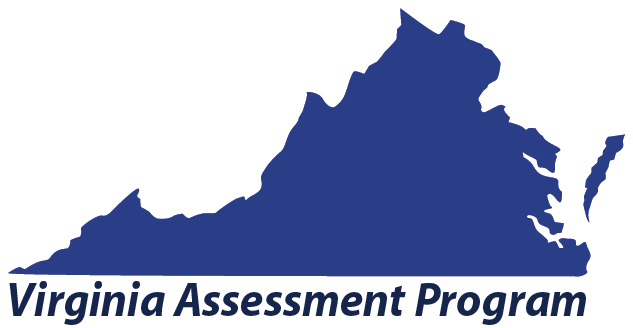 Questions or comments related to this document may be directed to the Virginia Department of Education by email at student_assessment@doe.virginia.gov or by telephone at (804) 225-2102. Property of the Virginia Department of Education © 2021by the Commonwealth of Virginia Department of Education, P.O. Box 2120, Richmond, Virginia, 23218-2120. All rights reserved. Except as permitted by law, this material may not be reproduced or used in any form or by any means, electronic or mechanical, including photocopying or recording, or by any information storage or retrieval system, without written permission from the copyright owner. 
Commonwealth of Virginia public school educators may photocopy or print any portion of these guidelines for the administration of the read-aloud accommodation for educational purposes without requesting permission. All others should direct their written requests to the Virginia Department of Education at the above address or by email to student_assessment@doe.virginia.gov.IntroductionThis document is a resource for school personnel administering the read-aloud accommodation to eligible students participating in the Virginia Standards of Learning (SOL) assessments. It includes school personnel responsibilities, read-aloud test administration guidelines, and examples of how to read test items aloud in each of the content areas.Only students with disabilities identified under the Individuals with Disabilities Education Improvement Act of 2004 or Section 504 of the Rehabilitation Act of 1973 and students identified as English Learners (EL) are eligible for the read-aloud accommodation. Decisions regarding assessment participation and testing accommodations must be made by the Individualized Education Program (IEP) team, 504 committee, and/or the EL committee, and must be documented in the respective IEP, 504 Plan, and/or EL Student Assessment Participation Plan.Before providing eligible students with any accommodation for state assessments, IEP teams, 504 committees, and EL committees should read and understand the documents related to assessment participation and test accommodations. These documents are available on the Virginia Department of Education website at Participation and Inclusion:Students with Disabilities: Guidelines for Assessment Participation Students with Disabilities: Guidelines for Special Test Accommodations Guidelines for English Learner Participation in the Virginia Assessment ProgramResponsibilities for Administering the Read-Aloud AccommodationSchool Divisions It is the responsibility of the school division to ensure that teachers receive the proper training to administer the read-aloud accommodation to eligible students participating in statewide assessments. Staff responsible for administering the read-aloud accommodation must follow all security procedures for the administration of SOL tests and the additional security procedures for the administration of the read-aloud accommodation. Division Directors of Testing and School Test Coordinators Division Directors of Testing (DDOT) and School Test Coordinators (STC) must ensure that all read-aloud administrations are recorded and/or proctored. If recorded, the audio recording of the entire read-aloud testing session must be retained on file and secured in the office of the DDOT until scores are received and verified and Authorization to Report (ATR) is approved for that test administration.If proctored, the Examiner and Proctor must verify in writing that the test administration was conducted according to standardized procedures. This written verification must be retained on file in the office of the DDOT until scores are received and verified and Authorization to Report (ATR) is approved for that test administration. The SOL Writing and Non-Writing Test Implementation Manuals for each test administration include details about the read-aloud accommodation. DDOTs and STCs must be familiar with the information in the manual for the current test administration. Test Examiners Test Examiners (Examiners) have the responsibility of ensuring that test security and validity are maintained at all times. The Examiner must administer the read-aloud accommodation without leading the student, through voice inflection or by repeating any part of the test that is not specifically requested by the student. Prior to reading a test item aloud, Examiners should take a moment to review the item so that an answer is not inadvertently given to the student when the item is read.Examiners who read an online test aloud to eligible students will be given access to an online test to be viewed on the Examiner’s workstation, through the use of a Proctor Test Ticket. Access to the test is provided to allow the Examiner to read the questions and answer options to the student(s) from a screen that is not part of the student’s workstation. An exception to this is if the SOL test being administered is a computer adaptive test. Test questions presented to students on a computer adaptive test are selected by the computer based on the student’s responses during the test. Because the selection of items is customized for each student, a computer adaptive test cannot be presented to an Examiner on a separate workstation. Guidelines for administering a read-aloud computer adaptive test are in the SOL Examiner’s Manual for the test.Examiners may use the audio version of SOL Practice Items in the TestNav 8 application to hear examples of how SOL tests should be read aloud and to practice reading SOL test items. The SOL Writing and Non-Writing Examiner’s Manuals for each SOL assessment include details about the read-aloud accommodation. Examiners must be familiar with information in the manual for the specific SOL test they are administering.Eligibility Guidelines for the Read-Aloud Accommodation Read-Aloud Accommodation on Mathematics, Science, History/Social Science, and Writing Assessments The read-aloud accommodation for Mathematics, Science, History/Social Science, and Writing assessments is allowed for students with disabilities and EL students as specified in the student’s IEP, 504 Plan, or EL Student Assessment Participation Plan. Special attention must be given to the student’s IEP, 504 Plan, or EL Student Assessment Participation Plan regarding the use of reading the test aloud. For example, the IEP, 504 Plan, or EL Student Assessment Participation Plan may require the entire test to be read aloud or may require having words, questions, or sentences read aloud only when requested by the student. Read-Aloud on the Reading Assessment The read-aloud accommodation on the statewide Reading assessments is allowed only for students with a visual impairment, including blindness, and those students with a specific disability that severely limits or prevents them from decoding text at any level of difficulty as determined by a diagnostic tool or instrument administered by a qualified professional. Students with disabilities who are having difficulty reading text and/or are reading below grade-level are not allowed the read-aloud accommodation on the statewide Reading assessments. Additional information on eligibility requirements for the read-aloud accommodation of the statewide Reading test is provided in Supt. Memo No. 235 dated October 27, 2006, and in the SOL Non-Writing Test Implementation Manual.Note: For the EOC Reading test, under certain circumstances, students with disabilities may receive the read-aloud accommodation (accommodation 14) even though the student has not been determined as eligible by the school division according to the criteria required for the read-aloud accommodation on the Reading assessment. To qualify, the student must meet all of the following criteria:the student is retaking the EOC Reading test, having failed the previous attempt(s) without using the read-aloud accommodation; andthe student’s IEP/504 Plan lists the read-aloud accommodation or audio accommodation for other tests; andthe student receives the read-aloud or audio accommodation in the classroom.The read-aloud accommodation on the EOC Reading test will be considered a non-standard accommodation (accommodation code B). In addition to marking the student’s test with accommodation codes 14 and B, the test must be marked as retest on the Student Test Details screen in PearsonAcessnext.General Guidelines for Administering the Read-Aloud AccommodationThe following guidelines should be used when administering the read-aloud accommodation to an individual student or group of students for all SOL assessments. If reading content beyond the rules outlined in this document would clue students or violate the construct of the test items being measured, the content must not be read.The Examiner must:administer the read-aloud accommodation only in English.read text exactly as written using a natural tone.minimize the use of voice inflection, word emphasis, or other reading styles, as this can lead students toward a response or make the test content confusing. read the test question followed by the multiple-choice answer options or the related text for technology-enhanced items. The Examiner may not read the test question and insert the answer options or any related text for technology-enhanced items into the test question.stop reading aloud if the text is misread. The Examiner should stop and say, “No, that is wrong. I must read it to you again.” Then re-read the text.adapt the pace of reading to the needs of the student(s).NOT explain, translate, or verbally interpret any portion of the test items or answer options. No assistance (e.g., defining words, substituting words, attempting to clarify the intent of test items, etc.) may be provided to students.be aware of specific accommodations identified in a student’s IEP, 504 Plan, or EL Student Assessment Participation Plan. For example, an IEP may require the entire test to be read aloud to a student, or it may require that words, questions, or sentences are read aloud only when requested by the student.Read-Aloud Guidelines for SOL Reading AssessmentsStudents who are determined eligible for the read-aloud accommodation on Reading assessments may have test items read aloud to them. Guidelines for administering the read-aloud accommodation for Reading tests are provided below.All reading passages are read exactly as written. The Examiner must NOT emphasize individual words or phrases underlined as part of the item or answer options. The Examiner should NOT read numbers at the beginning of paragraphs in fiction or nonfiction text nor lines in poems. Examiners should NOT describe any pictures that accompany the passage.For test items that ask a question about a specific sentence or sentences within a reading passage, read the question first, then the multiple-choice answer options or related text for technology-enhanced items. At the student’s request, the Examiner may go back and read the sentences or paragraph referenced in the test item, or may re-read any part of the text.Reading Assessment Read-Aloud Item Examples The examples on the following pages are practice items intended to assist Examiners in reading various Reading test items. Some items have explanations as to why they are read a particular way and notes of issues that could arise when reading a specific type of item. All test items are to be read exactly as written using a natural tone and manner. If a mistake is made in reading a test item, the Examiner should stop and say, “No, that is wrong. I must read it to you again.” Then re-read the test item.Reading Passages All reading passages are read exactly as written. Examiners should not describe any pictures that accompany the passage. The following are examples of how reading passages must be read by the Examiner. Note: The example provided is a set of paired reading passages, where students are presented with two reading selections and a set of test items based on each passage separately and then both passages. Paired passages are one type of reading passage and only available on the Grades 5 through End-of-Course Reading tests. Example 1: Paired Reading PassagesWhen reading paired passages, the Examiner should read the tab, the title, and the associated passage, and then read the next tab, title, and associated passage. Then read the test items that follow.Directions: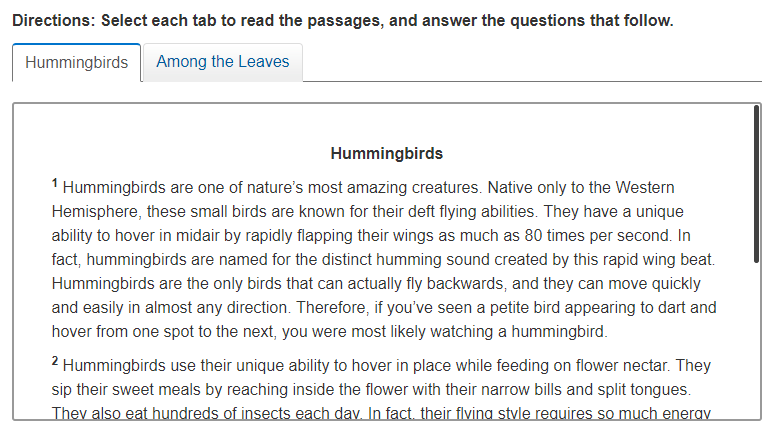 Directions for split passages will appear above the passage and should be read first.When paragraph numbers appear, the Examiner does not read the paragraph numbers in fiction or nonfiction text, nor in lines of poems.Read as:Directions: Select each tab to read the passages, and answer the questions that follow.Hummingbirds (pause) Hummingbirds (pause) Hummingbirds are one of nature’s most amazing creatures. Native only to the Western Hemisphere, these small birds are known for their deft flying abilities. They have a unique ability to hover in midair by rapidly flapping their wings as much as 80 times per second. In fact,(pause) hummingbirds are named for the distinct humming sound created by this rapid wing beat. Hummingbirds are the only birds that can actually fly backwards, (pause) and they can move quickly and easily in almost any direction. Therefore,(pause) if you’ve seen a petite bird appearing to dart and hover from on spot to the next, (pause) you were most likely watching a hummingbird…Note: Examiner should only re-read paragraph 1 if requested by the student.Example 2: Additional Information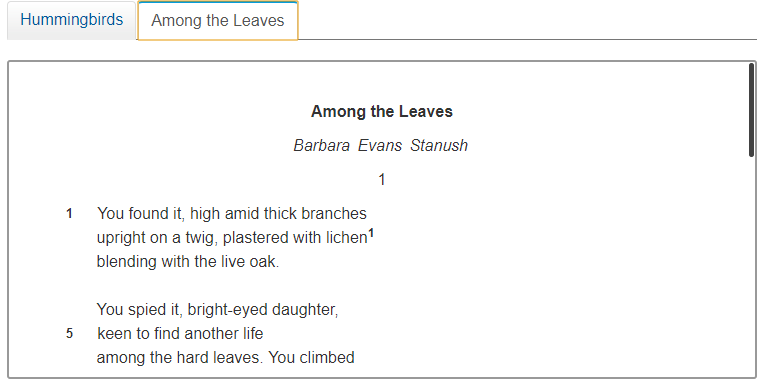 AuthorsIf the author is listed under the title, the name will be in italics and read as “By…”Read as:Among the Leaves by Barbara Evans Stanush (pause).You found it, high amid thick branches upright on a twig, plastered with lichen, One (pause) blending with the live oak…FootnotesSome reading passages contain footnote numbers in the passage. The text associated with the footnote number appears at the end of the passage. The Examiner should read the footnote text exactly as it appears when the Examiner arrives to the end of the text.Read as:One, lichen, a type of moss that grows on trees.Example 3: Cause-and-Effect ChartCause-and-Effect Chart:Read the direction of the chart (i.e. left to right, top to bottom) then read the cause-and-effect chart starting with cause, then moving through the effects.Arrows are NOT read in any reading items, including When/Then or summary items that do not have titles or labels that have arrows.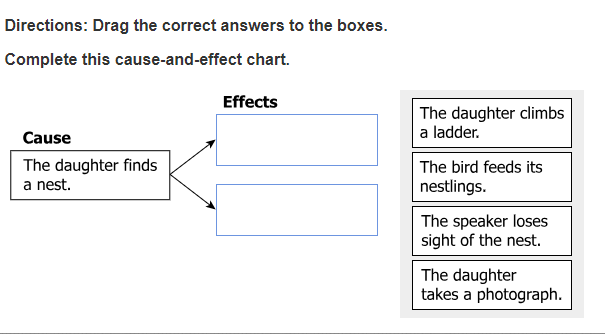 Read as:Directions: Drag the correct answers to the boxes. Complete this cause-and-effect chart.At Left, Cause (pause) The daughter finds a nest. At right, Effects (pause) empty box, empty box.Grey box, from top to bottom.The daughter climbs a ladder.The bird feeds its nestlings.	The speaker loses sight of the nest.The daughter takes a photograph.Example 4: Venn DiagramVenn diagramRead the diagram starting with the title of the diagram then from the left circle. “At Left…” Read the title first then read the information inside the circle.Next, read the right circle, “At right…” Read the title first then the information inside the circle.Last, read the overlapping circle contents. “In overlap…”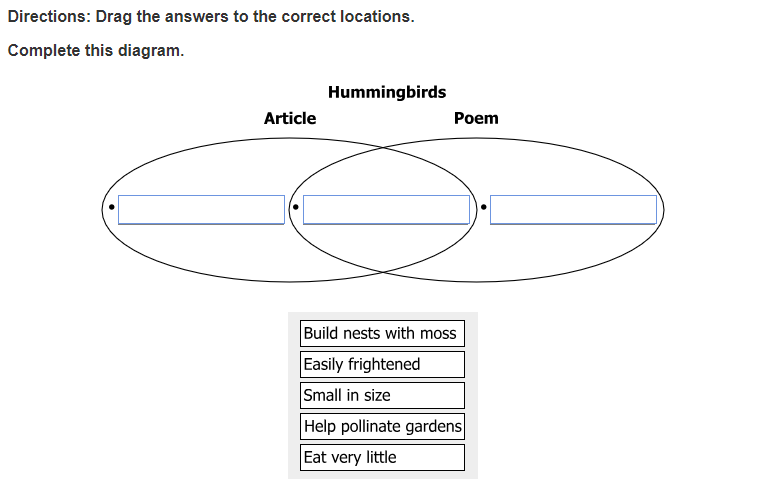 Read as:Directions: Drag the answers to the correct locations. Complete this diagram.A diagram titled Hummingbirds. At left, Article, bullet, empty box. At right, Poem, bullet, empty box. In overlap, bullet, empty box.Grey box, from top to bottom. Build nests with moss, Easily frightened, Small in size, Help pollinate gardens, Eat very little.Example 5: BoxesAll boxes are read when present in test items. This includes multiple-choice test items and technology-enhanced items (TEI).Empty boxes are referred to as “empty box.”All “empty boxes,” references should be preceded with a pause.For online tests, the dragger bay will be referred to as grey box.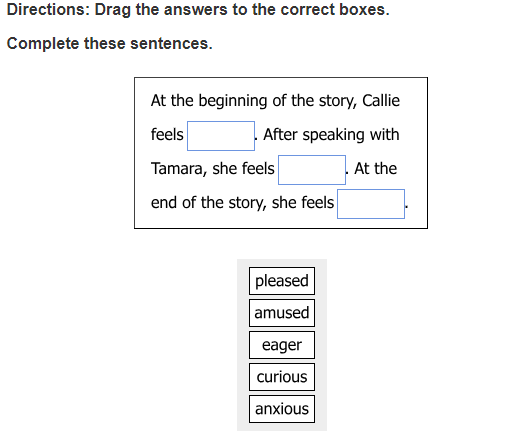 Read as:Directions: Drag the answers to the correct boxes. Complete these sentences.A box. At the beginning of the story, Callie feels, empty box. After speaking with Tamara, she feels, empty box. At the end of the story, she feels, empty box.Grey box, from top to bottom. Pleased, amused, eager, curious, anxious.Example 6: Boxes (continued)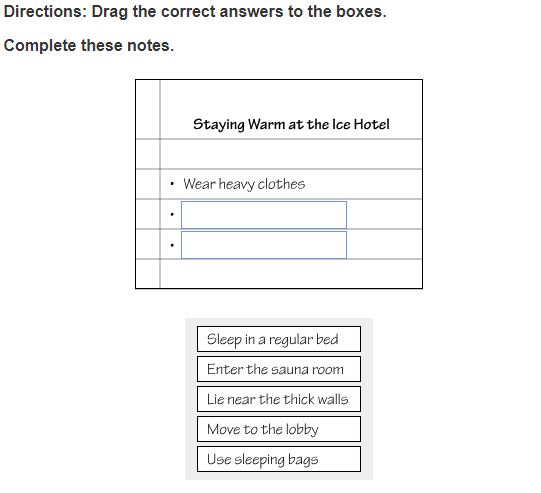 Read as:Directions: Drag the correct answers to the boxes. Complete these notes.Staying Warm at the Ice Hotel. Bullet, wear heavy clothes. Bullet, empty box. Bullet, empty box. Gray box, from top to bottom. Sleep in a regular bed, Enter the sauna room, Lie near the thick walls, Move to the lobby, Use sleeping bags.Example 7: TablesTablesTables in reading are generally referred to as charts. Below is an example.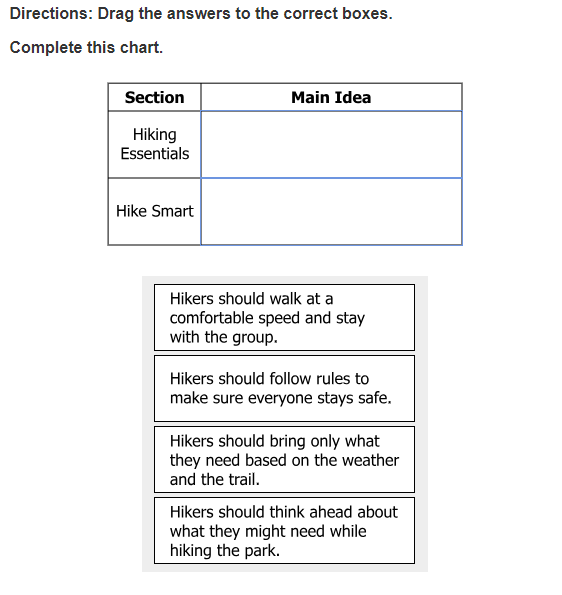 Read as:Directions: Drag the answers to the correct boxes. Complete this chart.A two-column chart, read left to right, top to bottom.Section, Main Idea, Hiking Essentials, empty box, Hike Smart, empty boxGray box, from top to bottom.Hikers should walk at a comfortable speed and stay with the group.	Hikers should follow rules to make sure everyone stays safe.	Hikers should bring only what they need based on the weather and the trail.	Hikers should think ahead about what they might need while hiking the park.Example 8: Dictionary EntryThe pronunciation key for dictionary items should NOT be read.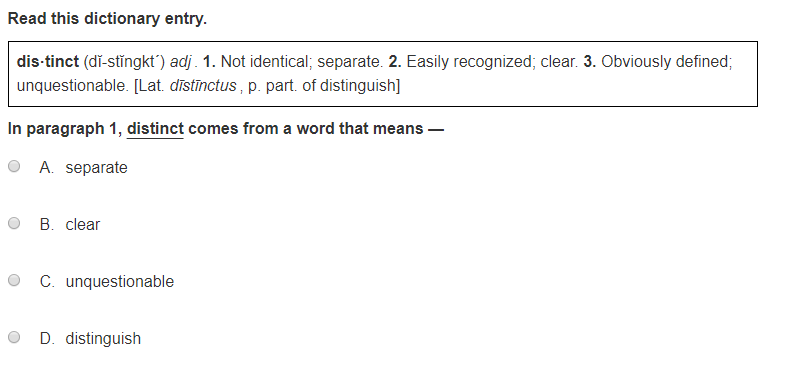 Read as:Read this dictionary entry. A box (pause) distinct, (pause) adjective (pause) One, Not identical; separate (pause) Two, Easily recognized; clear. (pause) Three, Obviously defined; unquestionable. Latin, distinctus, past participle of distinguish.In paragraph one, underline, distinct, stop underline, comes from a word that means A 	separateB	clearC	unquestionableD	distinguishExample 9: PhotographsIf a photograph has a title or caption, it should be read as, “A photograph titled…” or as “A photograph captioned….” The Examiner will direct the student: “Please refer to the photograph on your screen/in your test booklet.”If the photograph does not have a title or caption, the Examiner should be read: “A photograph. Please refer to the photograph on your screen/in your test booklet.”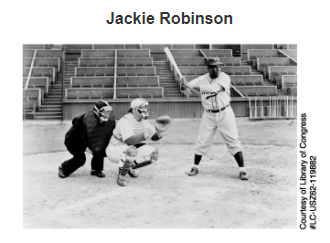 Read as:A photograph titled Jackie Robinson. Please refer to the photograph on your screen.Read-Aloud Guidelines for SOL Writing AssessmentsStudents who are determined eligible for the read-aloud accommodation on writing assessments may have test items read aloud to them for the multiple-choice/TEI and short-paper components of the SOL Writing tests. When providing the read-aloud accommodation on the multiple-choice/technology-enhanced item component, the following guidance is provided:All writing drafts (passages) are to be read exactly as written. The Examiner must NOT describe any pictures that accompany the passage. The Examiner must read sentence numbers as they appear in writing drafts before each sentence. For test items that ask a question specifically about a sentence or sentences within a writing draft, read the question first, then the multiple-choice answer options or related text for technology-enhanced items. At the student’s request, the Examiner may go back and read the sentences or paragraph referenced in the test item, or may re-read any part of the text. The Examiner must NOT emphasize individual words or phrases that are underlined as part of test item or answer option.When providing the read-aloud accommodation on the short-paper component of the SOL Writing test, the Examiner must:Follow the directions for the short-paper component located in the appropriate Examiner’s Manual for that test administration. Go to the individual student’s work area and quietly read the prompt aloud to that student from the student’s test.Read the Checklist for Writers from the student’s test. NOT answer questions pertaining to the prompt or assist with interpreting the prompt, and NOT engage in any discussion about the prompt or potential responses. Writing Assessment Read-Aloud Item Examples The examples on the following pages are test items from released test forms and practice items and are intended to assist Examiners in reading various writing items. Some items will have an explanation as to why the items are read a particular way and the possible issues that could arise when reading a specific type of item.Text must be read exactly as written using a natural tone and manner. Other text is information for the Examiner and should not be read to students. If a mistake is made in reading a test item, the Examiner should stop and say, “No that is wrong. I must read it to you again.” Then re-read the test item. Item 1: Writing Draft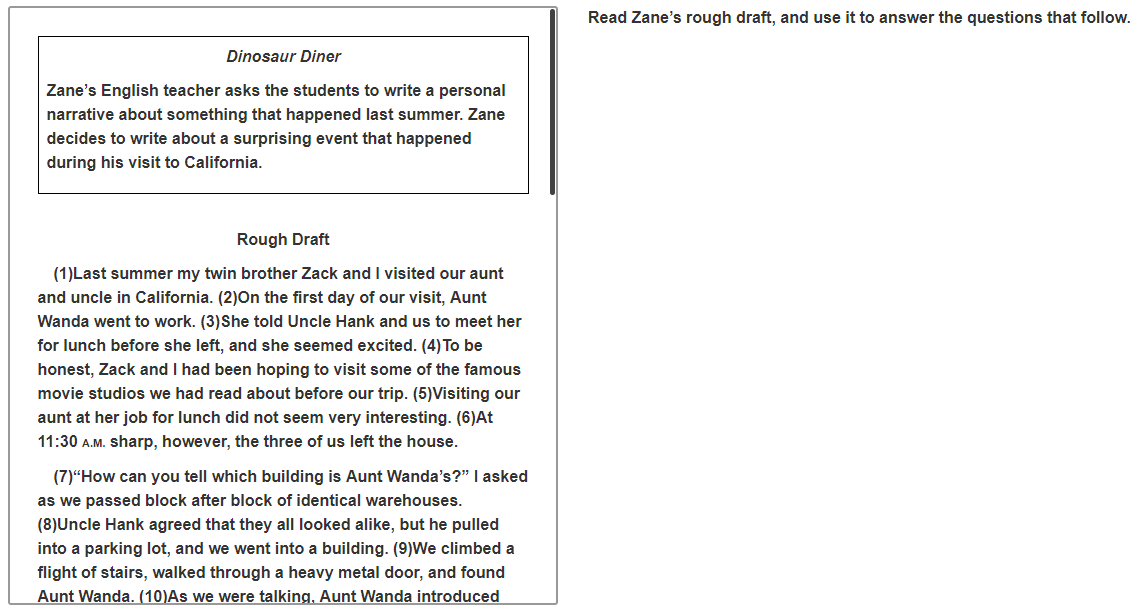 Note: The Examiner should read sentence numbers as they appear in passages before each sentence.Read as:Read Zane’s rough draft, and use it to answer the questions that follow.A box (pause) Dinosaur Diner, (pause) Zane’s English teacher asks the students to write a personal narrative about something that happened last summer. Zane decides to write about a surprising event that happened during his visit to California.Rough Draft, (pause) One (pause) Last summer my twin brother Zack and I visited our aunt and uncle in California. Two (pause) On the first day of our visit, Aunt Wanda went to work. Three (pause) She told Uncle Hank and us to meet her for lunch before she left, and she seemed excited…Example 2: Underlined Text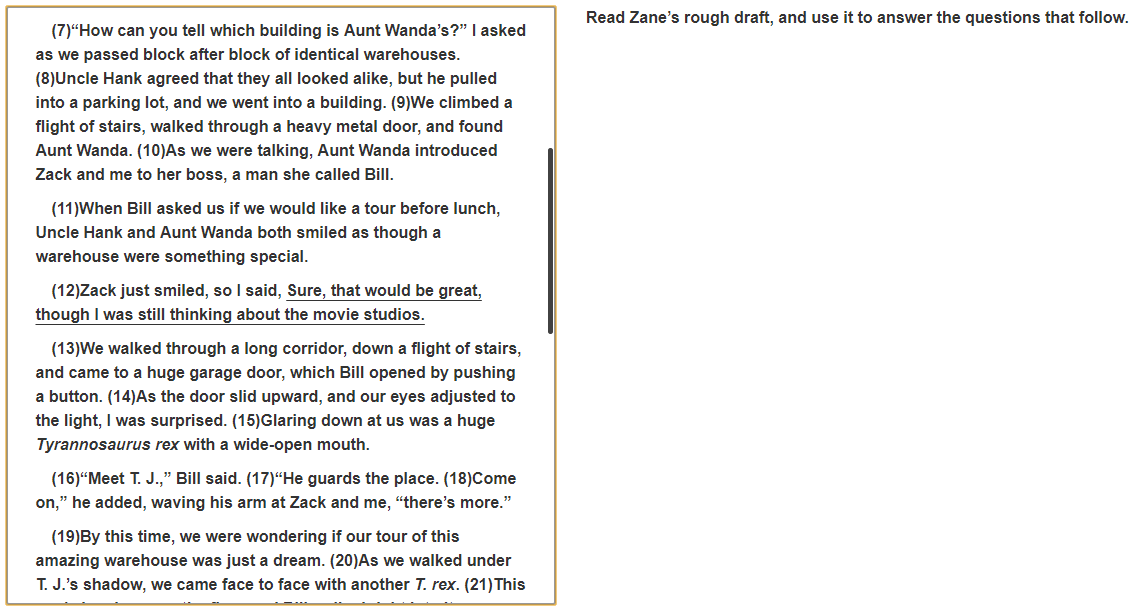 Note: the Examiner should not emphasize the underlined words, phrases, or sentences.Sentence twelve in this example includes underlined text.Read as:…Twelve (pause) Zack just smiled, so I said, underline, Sure, that would be great, though I was still thinking about the movie studios, stop underline,… Example 3: Text Boxes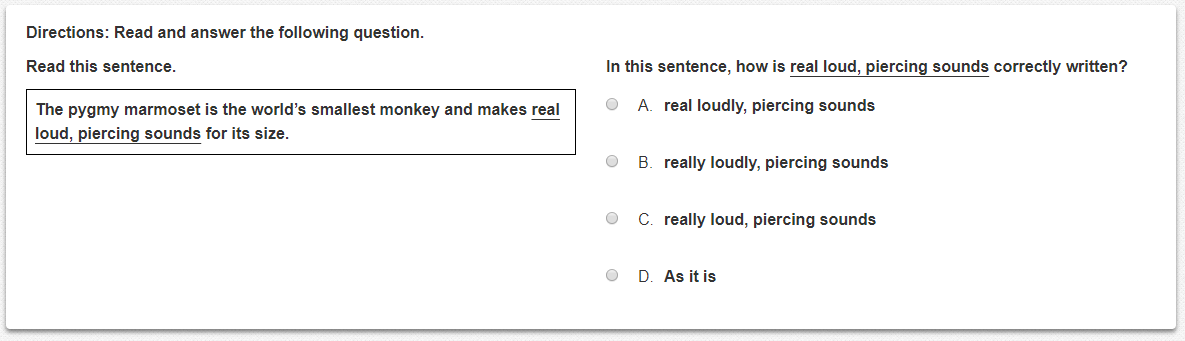 Read as:Directions: Read and answer the following question. Read this sentence. A box. The pygmy marmoset is the world’s smallest monkey and makes, underline, real loud (pause) piercing sounds, stop underline, for its size.In this sentence (pause) how is, underline, real loud (pause) piercing sounds, stop underline, correctly written?A	real loudly (pause) piercing soundsB	really loudly (pause) piercing sounds C	really loud (pause) piercing soundsD	As it isRead-Aloud Guidelines for SOL Mathematics AssessmentsStudents who are determined eligible for the read-aloud accommodation on Mathematics assessments may have test items read aloud to them. Mathematics assessments present unique challenges to Examiners providing the read-aloud accommodation due to the use of numbers, symbols, and mathematical terminology in test items. Guidelines for administering the read-aloud accommodation on Mathematics assessments and tables with examples of numbers, mathematical symbols, expressions, and terminology are provided.General GuidelinesThe Examiner should be familiar with all symbols that might be included in a specific type of test question. This can only be ensured if the Examiner is familiar with the content area being assessed. Common symbols and how to read them are included in this section.It is important for the Examiner to understand what the test item is questioning in order to avoid clueing the student by reading the numbers in a specific way.In many instances, the test item may refer the reader to a figure or drawing. It is appropriate for the Examiner to refer the student to the same figure or drawing immediately after reading the section of the test item that directs the student.Although many mathematics operations, tables, charts, graphs and signs are given in the examples shown, the Examiner should ensure that reading information aloud does not clue the student to a response. When in doubt, the Examiner should use the statement, "Please refer to the ______ in your test book.” or “Please refer to the _____ on your screen.”Numbers:Whole numbers should be read according to their common English usage as long as place value is not part of the test question. For example, the number 1,234 would be read as “one thousand two hundred thirty-four” if the test item was not assessing place value. The number 1,234 would be read as “one comma two three four” if the test item is assessing place value (i.e., “What is the value of the 2 in the number 1,234?”).Decimals:Decimal numbers should be read using the word “point” for the decimal point. For example, the number 1.23 would be read as “one point two three.” Fractions:Fractions should be read according to their common English usage. For example, the fraction ¾ should be read as “three fourths.” Percentages:Percentages should be read as “percent.”Currency (Money):Currency should be read as dollars and cents if there is a decimal point. Do NOT read shortcuts for numbers. For example, $0.25 should be read as “twenty-five cents” instead of “a quarter.”If the amount is less than a dollar, do NOT read the zero. For example, $0.45 cents is read as “forty-five cents” NOT “zero dollars and forty-five cents.”Negative and Positive Numbers:Negative numbers should be read as “negative.” Do NOT read the negative sign as a minus sign. If a positive sign precedes a number and is not a part of an operation, then read as “positive.”Dates and Years:Read years in plain English, and read months as the full name, even if abbreviations are presented in text.Read days as you would when reading a date instead of reading the day as number. For example, read “second” instead of “two” and “third” instead of “three.”Time:Read time without using shortcuts or reading the time in reference to a different version of time. For example, read “five forty-five” instead of “quarter of six,” and “five ten” instead of “ten after five.”Read a.m. and p.m. without adding language about the time of day. For example, read “8:00 a.m.” instead of “8 a.m. in the morning” and “10:00 p.m.” instead of “10:00 p.m. at night.”Symbols and Operations:Symbols and operations should be read according to their common English usage. For example, “>” should be read as “greater than” and “+” should be read as “plus.”Probability:Read as: “Probability of” (word in parentheses) “is” (remaining text).Do NOT read open parentheses/close parentheses.Exponents and Radicals:Read the base first. The base can be either a number or a variable.If the exponent has a value of 2, it is read as “squared” if applied to an integer or number.If the exponent has a value of 3, it is read as “cubed” if applied to an integer or number.If the exponent does not have a value of 2 or 3 and is used in an equation it is read as “to the power of.”Read all negative exponents as “y to the power of negative…”Radicals with an implied radical index of two are read as “the square root of x.”If the radical is part of a larger expression read “close square/cube root.”Read “log” followed by the base, the word “of,” and then the number or variable.If the log is shown without an explicit base, then read as “log” and the number or variable.Ratios:Read ratios as “the ratio x to y.”Absolute Value:Read as “the absolute value.”If the absolute value is part of a larger expression read “close absolute value.”Ordered Pairs:Read coordinate pairs as “ordered pair x, y.”If a list of ordered pairs is provided, “ordered pairs” will only be read once before the first ordered pair.A pause should be used between each ordered pair read.Function Notation:Read the first letter shown, then the word “of” followed by the variable and/or number in parentheses.When the expression inside the parentheses is more complex or includes another function, use the same rule of reading the letter first, then the word “of” followed by the variable or expression in parentheses.When the inverse of function is presented, read it as “f inverse of x.”Interval Notation:Read as “interval xxyy.”When union and intersection symbols appear in items, it should be read as “Please refer to the symbolic notation on your screen.”If the notation is in the multiple-choice answer options, do NOT read the symbolic notation.Logical Arguments:Note: If reading the symbols as noted violates the construct tested, they should NOT be read.Geometric Symbols:Geometric symbols should be read according to their common English usage. Measurements:Read measurements by speaking the whole word the symbol represents.Measurements (continued):Tables, Graphs, Diagrams, and ArtA read-aloud accommodation should not provide additional assistance with diagrams, charts, or tables by explaining them to students. When reading an item with a complex diagram, the Examiner must only read the text contained in the diagram.Tables:There is more than one correct way to read tables, below are acceptable ways of reading tables:The Examiner may state rows in transition, for example: Header Row…Next Row… The Examiner may count the rows, for example: Row One…Row Two… The Examiner must pay attention to how tables are organized when determining how information is read. If there is a more logical manner to read a table due to its orientation, the Examiner may do so.Blank cells in a table should be read as “blank,” if this information is essential to answering the item.Cells with an underlined question mark should be read as “question mark.”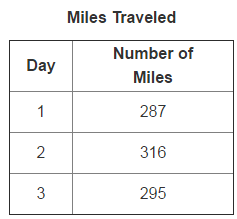 Read as: A two column table titled Miles Traveled. Read left to right, top to bottom.Day, Number of MilesOne, two hundred eighty-sevenTwo, three hundred sixteenThree, two hundred ninety-fiveGraphs:When reading graphs, read the title first followed by the vertical axis and horizontal axis.If the x and y axis are present and labeled, they should be read as “vertical” and “horizontal” for consistency.Labels should be read from left to right or bottom to top when needed. Scale breaks should be read as “interrupted.” For example, “From zero interrupted to….”Circle graphs should be read as “A circle graph titled… Clockwise from top….”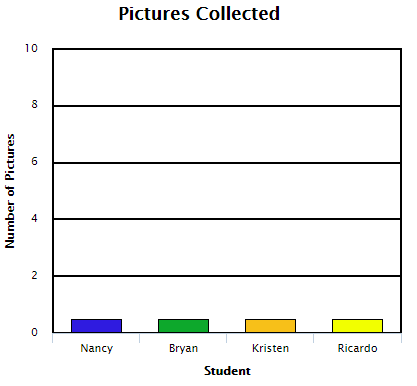 Read as:A graph titled, Pictures Collected.The vertical axis is number of pictures from zero to ten in labeled increments oftwo.The horizontal axis is student. From left to right, Nancy, Bryan, Kristen, Ricardo.Histograms: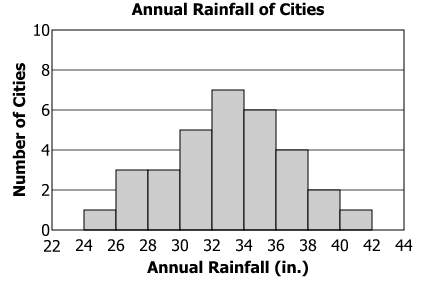 Read as:A histogram titled, Annual Rainfall of Cities.The vertical axis is number of cities from zero to ten in labeled increment of two.The horizontal axis is annual rainfall (inches), from twenty-two to forty-four in labeled increments of two.Scatterplots: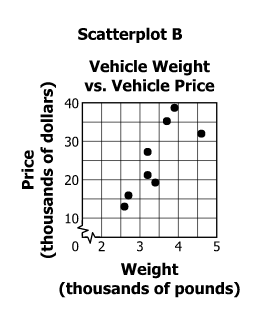 Read as:Scatterplot B titled, Vehicle Weight versus Vehicle Price.The vertical axis is price (thousands of dollars) from zero interrupted to ten and ten to forty in labeled increments of ten. The horizontal axis is weight (thousands of pounds) from zero interrupted to two and two to five in labeled increments of one.Pictographs:Read the title of the pictograph and then the key.Read the pictograph title then columns from left to right, followed by rows from top to bottom.When referencing the picture in the key use the term “represents.”If the stem says “pictograph,” refer to pictograph versus “graph.”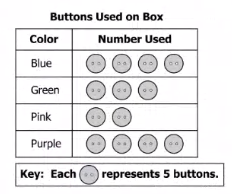 Read as:A graph titled Buttons Used on Box.Key. Each button represents five buttons.A two column table from left to right. Color, Number Used.Colors, from top to bottom, Blue, Green, Pink, Purple.Spinners:Read the title of the spinner and reference it as a spinner.Words, numbers, or letters, within the spinner should NOT be read.Do NOT read the location of the arrow.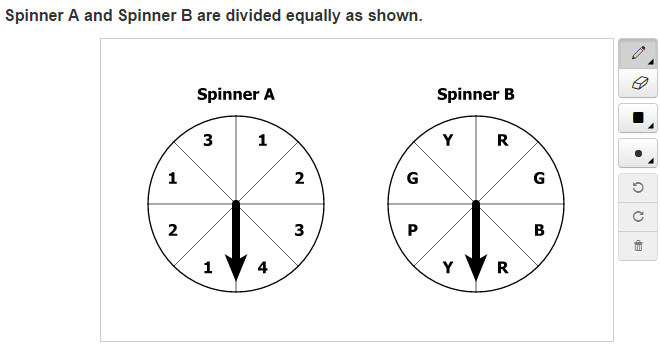 Read as:At left, spinner A. At right, spinner B.Graphs as Answer Options:If reading the answer options violates the construct tested, they should NOT be read.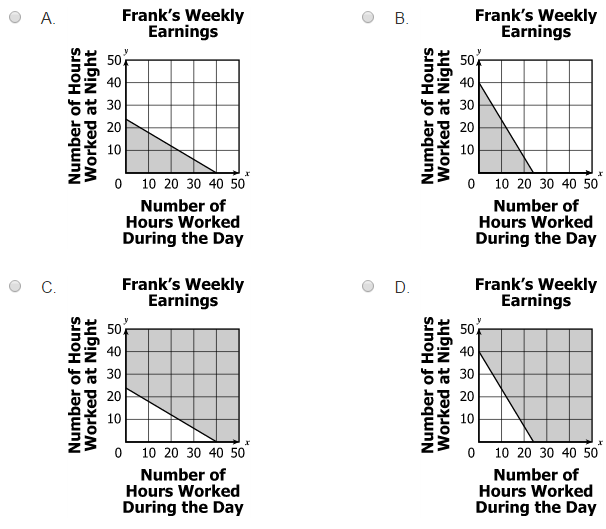 Read as:Each graph is titled Frank’s Weekly Earnings.The vertical axis is number of hours worked at night from zero to fifty in labeled increments of ten.The horizontal axis is number of hours worked during the day from zero to fifty in labeled increments of 10.Please refer to the graphs on your screen A, B, C, D or Please refer to the graphs in your test book A, B, C, D.Boxplots:Read the title, and then read the labels of boxes.Always read as “boxplot,” NOT box and whisker plot.Read the range of the number line followed by the labeled increments.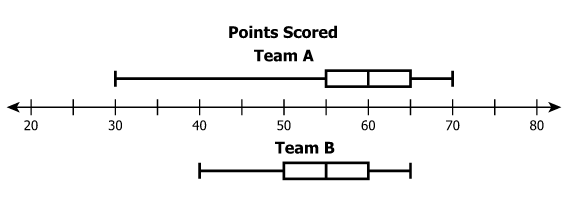 Read as:Boxplot titled Points Scored.First boxplot, Team A. Last boxplot, Team B.A number line from twenty to eighty in labeled increments of ten.Line plots:Read the title, and then read the key.Read the range of the number line followed by the labeled increments.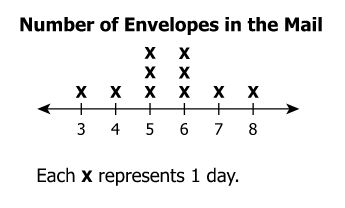 Read as:Line plot titled Number of Envelopes in the Mail.Key, each x represents one day.A number line from three to eight in labeled increments of one.Number Lines:Read the title of the number line, if present. Number lines are read as “number lines,” unless the stem refers to the number line as a graph. Read the range of numbers on the bottom of the number lines along with the increments. Only labeled increments should be referenced. Note: Number lines that are not consistently labeled in specific increments will have the labels read from left to right.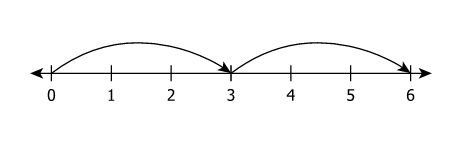 Read as:A number line from zero to six in labeled increments of one.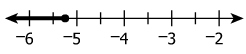 Read as:A number line from negative six to negative two in labeled increments of one.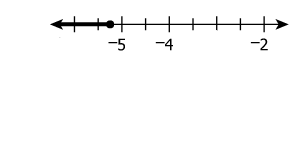 Read as:A number line labeled from left to right, negative five, negative four, negative two.Coordinate Grids:Coordinate grids are read as “graphs.” When reading coordinate grids, do NOT reference any lines or points unless they are labeled.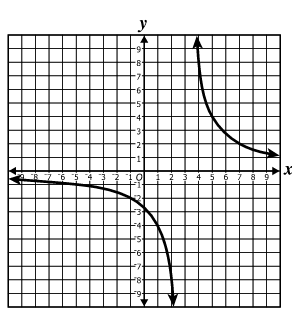 Read as:A graph.Models:In models, titles should be read only if they are not referenced in the stem or in the answer options.If a key is present, the key should be read first.If no description is provided in the stem, the Examiner should state, “Please refer to the figure on your screen,” or “Please refer to the figure in your test book.”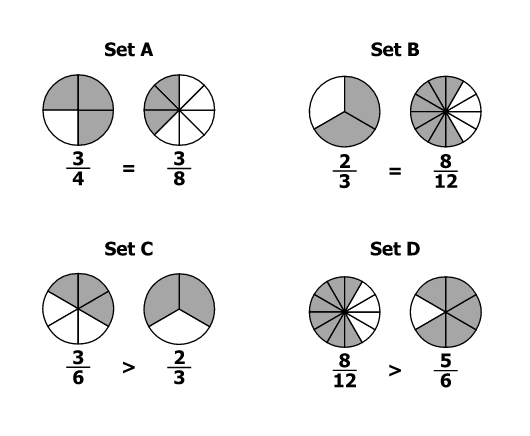 Read as:Please refer to the sets on your screen.Models (continued):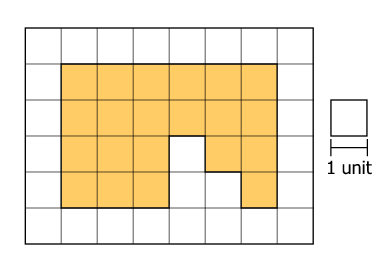 Read as:Key, the scale equals one unit.Keys and Legends:Keys and legends should be read after the title of a graph/diagramKeys should be read first regardless of where they appear in the item.Graphs, diagrams, and equations should NOT be read using key symbols.Keys are read last in Stem and Leaf plots to highlight when the stem and leaf plot is in text.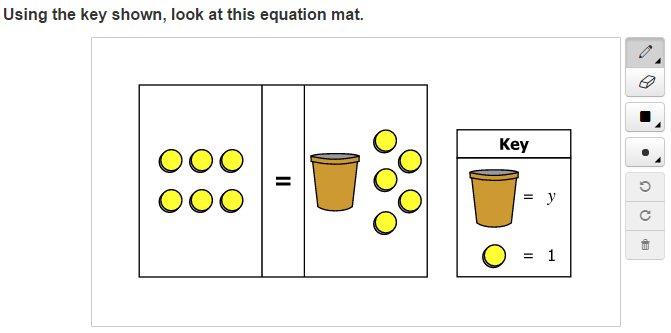 Read as:Key, Cup equals y. Circle equals one.Keys and Legends (continued):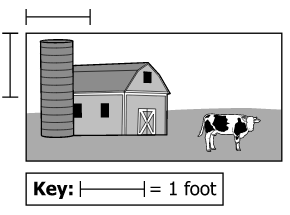 Read as:Key, scale equals one foot.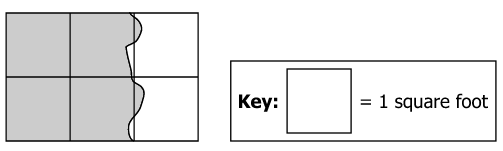 Read as:Key, one unit square equals one square foot.Thermometer:Read as “thermometer,” indicating degrees Fahrenheit or degrees Celsius depending on the item.Read the range from bottom to top. Only labeled increments should be referenced.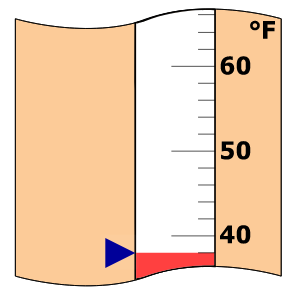 Read as: A thermometer in degrees Fahrenheit from forty at bottom to sixty at top, in labeled increments of ten.Summation:Read as “the sum of (equation below symbol) to (number above symbol).”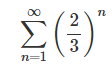 Read as:The sum of n equals one to infinity, left parenthesis two-thirds right parenthesis, to the power of n.Illustrations with Labels:If no description is provided in the stem, the Examiner should say, “Please refer to the figure on your screen,” or “Please refer to the figure in your test book.”If the figure is named in the stem with three or more letters, a pause should be included between each letter.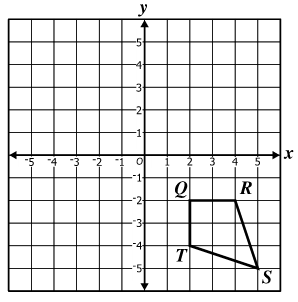 Read as:A graph. Please refer to the figure on your screen.Mathematics Read-Aloud Item Examples:The examples on the following pages are test items from released test forms and practice items and are intended to assist Examiners in reading various mathematics items. Some items have an explanation as to why the items are read a particular way and the possible issues that could arise when reading a specific type of item.Text must be read exactly as written using a natural tone and manner. Other text is information for the Examiner and should NOT be read to students. If a mistake is made in reading a test item, the Examiner should stop and say, “No, that is wrong. I must read it to you again.” Then re-read the test item.Example 1: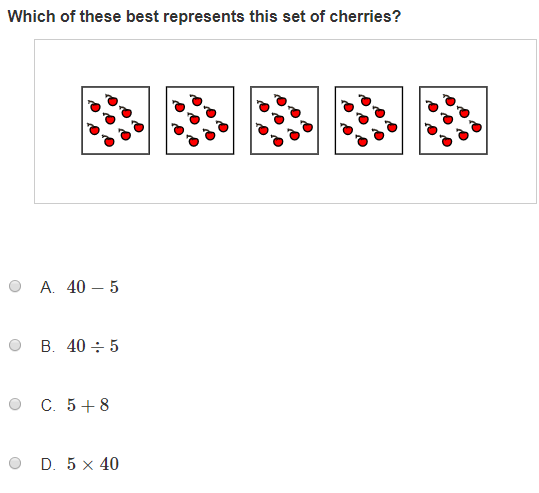 Read as:Which of these best represents this set of cherries?A. Forty minus fiveB. Forty divided by fiveC. Five plus eightD. Five times fortyExample 2: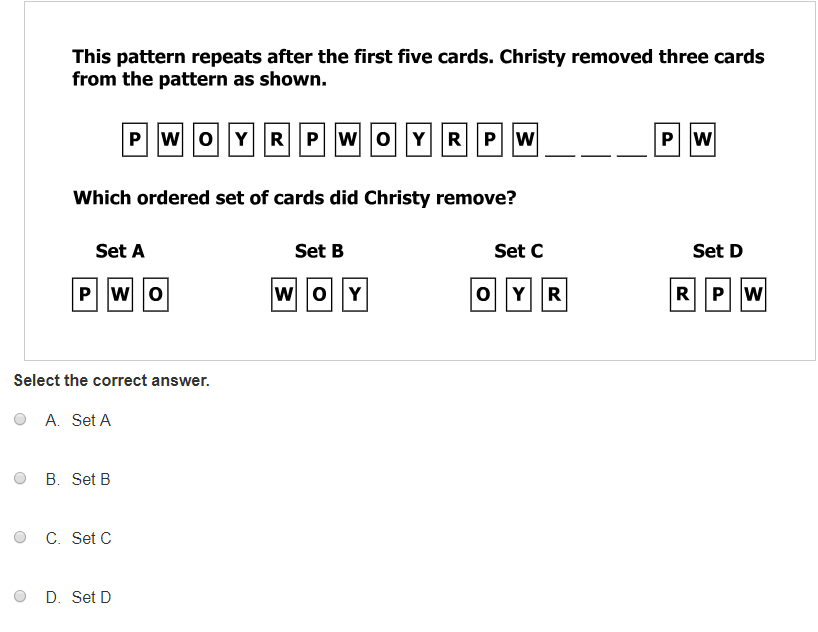 Read as:This pattern repeats after the first five cards. Christy removed three cards from thepattern as shown.Which ordered set of cards did Christy remove?Please refer to the sets on your screen or Please refer to the sets in your test book.Select the correct answerA Set AB Set BC Set CD Set DExample 3: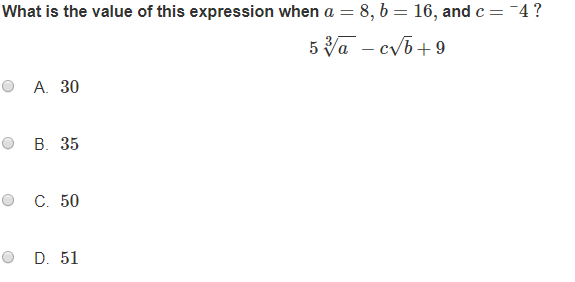 Read as:What is the value of this expression when a equals eight, b equals 16, and cequals negative four?Five times the cube root of a, close cube root, minus c times the square root of b, close square root, plus 9A 30B 35C 50D 51Example 4: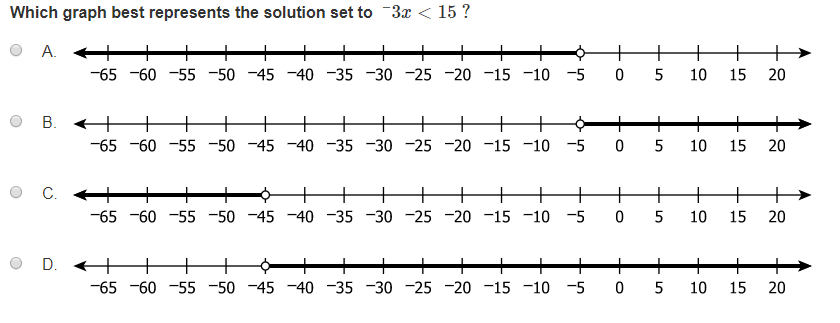 Read as:Which graph best represents the solution set to negative three x is less than fifteen?Each number line is from negative sixty-five to twenty in labeled increments of five.A, B, C, DExample 5: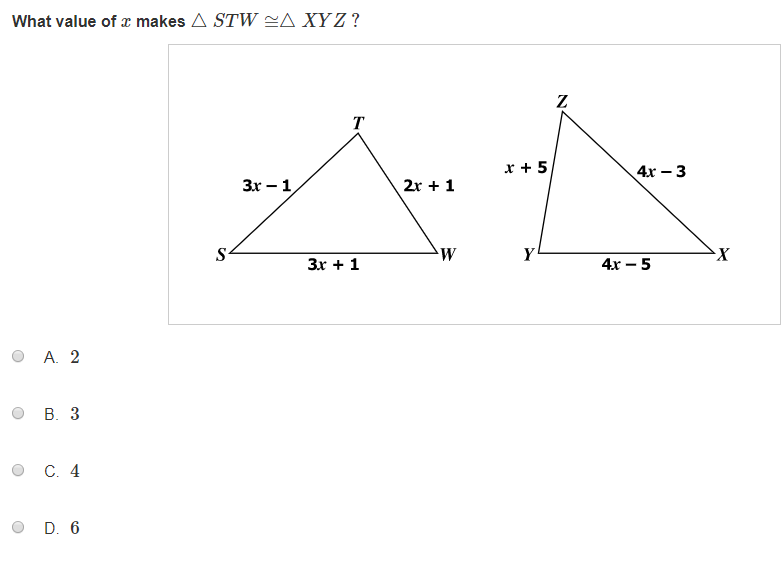 Read as:What value of x makes triangle STW congruent to triangle XYZ?A 2	B 3C 4D 6Example 6: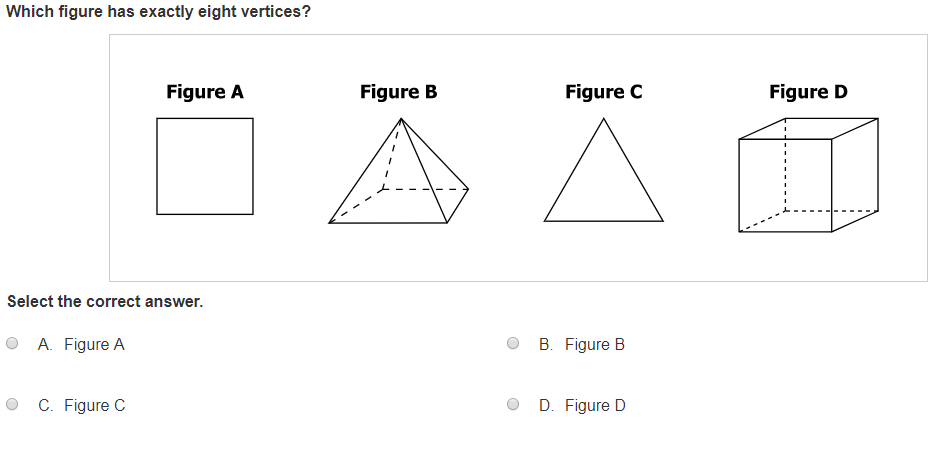 Read as:Which figure has exactly eight vertices?Please refer to the figures on your screen or Please refer to the figures in your test book.Select the correct answer.A Figure AB Figure BC Figure CD Figure DRead-Aloud Guidelines for SOL Science AssessmentsStudents who are determined eligible for the read-aloud accommodation on Science assessments may have test items read aloud to them. Science assessments may present unique challenges to Examiners providing the read-aloud accommodation due to the use of abbreviations and scientific symbols in Science test items. Guidelines for administering the read-aloud accommodation on Science assessments and tables with examples of abbreviations, scientific symbols, expressions, and terminology are provided  below:All statements must be read aloud to the students exactly as written using a natural tone and manner.The Examiner should read the question silently first and make a judgment on the best way to read the question without clueing an answer.  If a mistake is made in reading a test item, the Examiner should stop and say, “No that is wrong. I must read it to you again.” Then re-read the test item.Symbols or processes may be read as long as reading the symbol or process does not lead the student to an answer. For items containing complex figures, it may be impossible to accurately read the contents of the figure aloud without making the question too complex to understand. In these cases, use the statement, "Please refer to the ______in your test."Science Read-Aloud Item Examples The examples on the following pages are test items from released test forms and practice items intended to assist Examiners in reading various science items. An explanation is provided as to why items are read a particular way and the possible issues that could arise when reading a specific type of item.Tables, Graphs, Diagrams, and ArtA read-aloud accommodation should not provide additional assistance with diagrams, charts, or tables by explaining them to students. Tables:There is more than one correct way to read tables, below are acceptable ways of reading tables:The Examiner must pay attention to the table organization when determining how information is read. If there is a more logical manner to read a table due to its orientation, the Examiner may do so.The Examiner may state rows in transition, for example: Header Row…Next Row… The Examiner may count the rows, for example: Row One…Row Two… Blank cells in a table are read as “blank,” if this information is essential to answering the item.Cells with an underlined question mark are read as “question mark.”Example 1: TablesWhen tables are presented, the Examiner should always read the title first, and then read the table from left to right, top to bottom, one column at a time followed by the test question and answer options.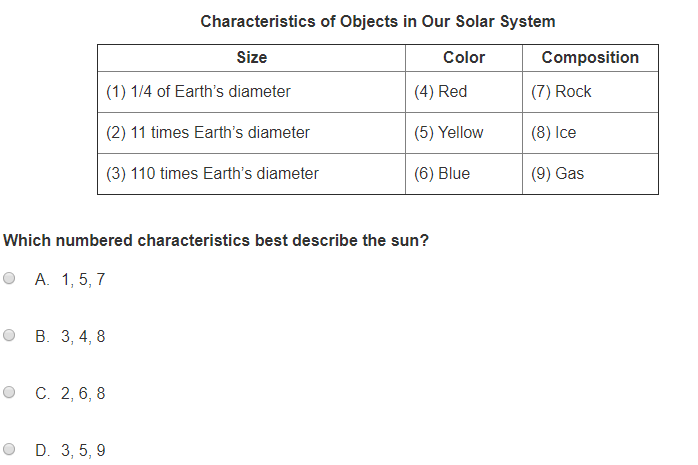 Read as: A three-column table titled, Characteristics of Objects in Our Solar System.Header row, Size, Color, Composition. Next row, One, one-fourth of Earth’s diameter, four, Red, seven, RockNext row, Two, eleven times Earth’s diameter, five, Yellow, eight, IceLast row, Three, One hundred ten times Earth’s diameter, six, Blue, nine, GasWhich numbered characteristics best describe the sun?A	One, five, sevenB	Three, four, eightC	Two, six, eightD	Three, five, nineExample 2: GraphsGraphs:When reading graphs, read the title first followed by the vertical axis and horizontal axis.If the x and y axis are present and labeled, they should be read as “vertical” and “horizontal” for consistency.Labels should be read from left to right or bottom to top when needed. Scale breaks should be read as “interrupted.” For example, “From zero interrupted to….”Circle graphs should be read as “A circle graph titled… Clockwise from top….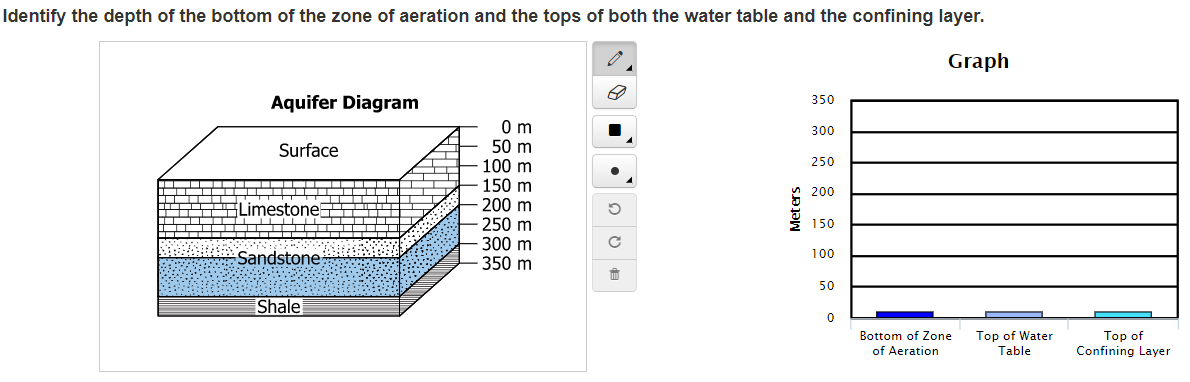 Read as:Identify the depth of the bottom of the zone of aeration and the tops of both the water table and the confining layer.At left a diagram titled Aquifer Diagram. Labeled from top to bottom: Surface, Limestone, Sandstone, Shale. Vertical axis from top to bottom: zero meters, fifty meters, one hundred meters, one hundred and fifty meters, two hundred meters, two hundred and fifty metes, three hundred meters, three hundred fifty meters.Please refer to the diagram on your screen.At right a graph titled Graph. The vertical axis is meters from zero to three hundred and fifty in increments of fifty.Horizontal axis from left to right: Bottom of Zone Aeration, Top of Water Table, Top of Confining Layer.Please refer to the graph on your screen (or in your test book)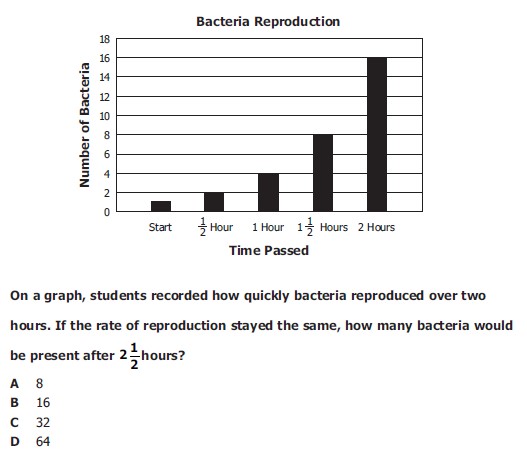 Read as:A bar graph titled: Bacteria Reproduction.Vertical axis: Number of Bacteria from zero to eighteen, in increments of two.Horizontal axis: Time Passed, Start, one-half hour, one hour, one and one-half hours, two hours. On a graph, students recorded how quickly bacteria reproduced over two hours. If the rate of reproduction stayed the same, how many bacteria would be present after two and one-half hours? A	 8 B 	16 C 	32 D 	64Examples 3: DiagramsDiagrams are read from left to right, top to bottom or clockwise.  If reading the labels violates the construct being measured they should not be read.When reading an item with a complex diagram, the Examiner must only read the text contained in the diagram. A read-aloud accommodation should not provide additional assistance with diagrams, charts, or tables by having them explained.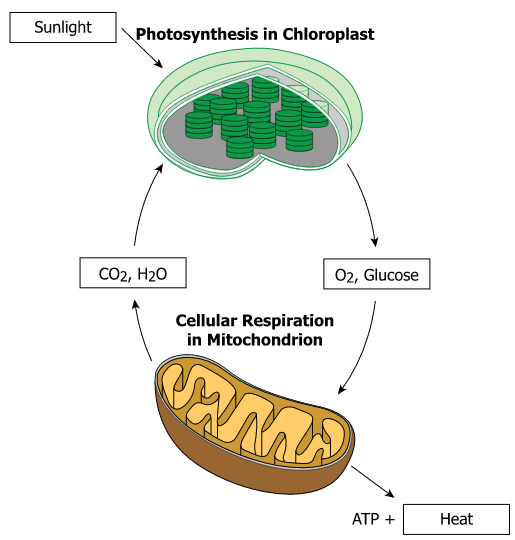 Read As:A diagram clockwise from top. Sunlight, Photosynthesis in Chloroplast. O two, Glucose, ATP plus Heat, Cellular Respiration in Mitochondrion, C O two, H two O. Photosynthesis and cellular respiration are two processes involved in energy transformations. Which statement describes the structure that captures energy and the molecule that stores the energy?Chloroplast captures and glucose storesChloroplast captures and CO2 storesMitochondrion captures and glucose storesMitochondrion captures and H2O stores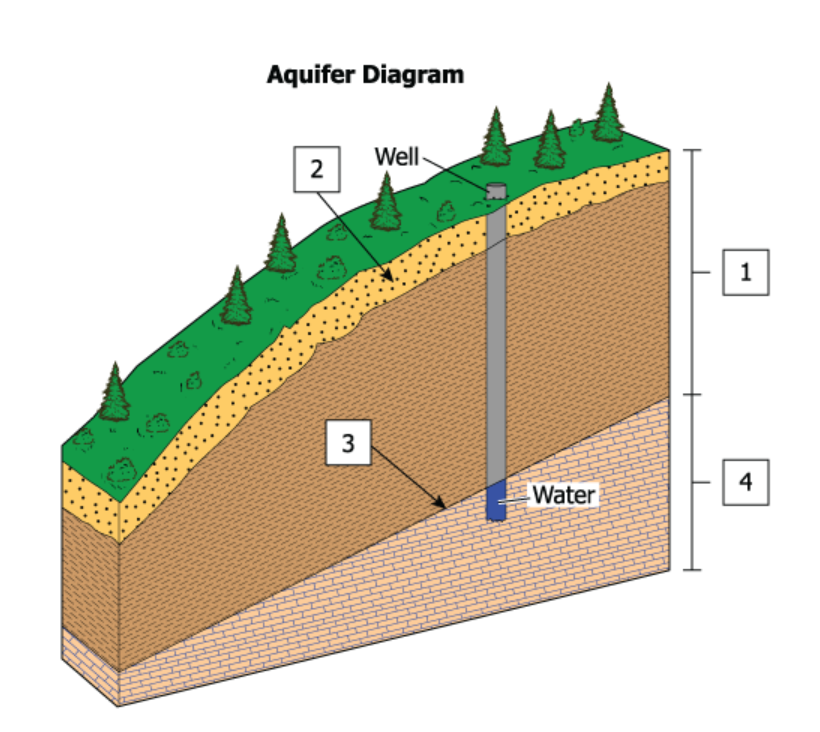 Read as:A diagram titled Aquifer Diagram, clockwise from top to bottom “Please refer to the diagram on your screen (or in your test book)Which of the numbered areas represents the zone of saturation?1234Some items may contain graphic representations as part of the item or as answer options. In these instances, it is always safer to refer the student to the graphics contained in the item or answer options. 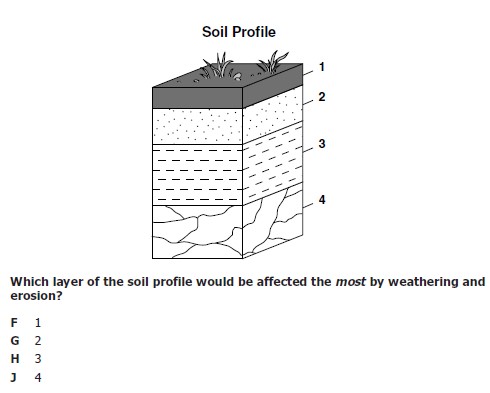 Note: It is inappropriate for an Examiner to interpret or describe the graphics contained within an item.Read as:A diagram titled: Soil Profile. Please refer to the diagram “in your test booklet” or “on your screen.”Which layer of the soil profile would be affected the most by weathering and erosion? 1 2 3 J	4Example 4: Illustrations, Drawings and Photographs	Some test items may contain graphic representations as part of the item or as answer options. In these instances, it is always safer to refer the student to the graphics, art contained in the item, or answer options.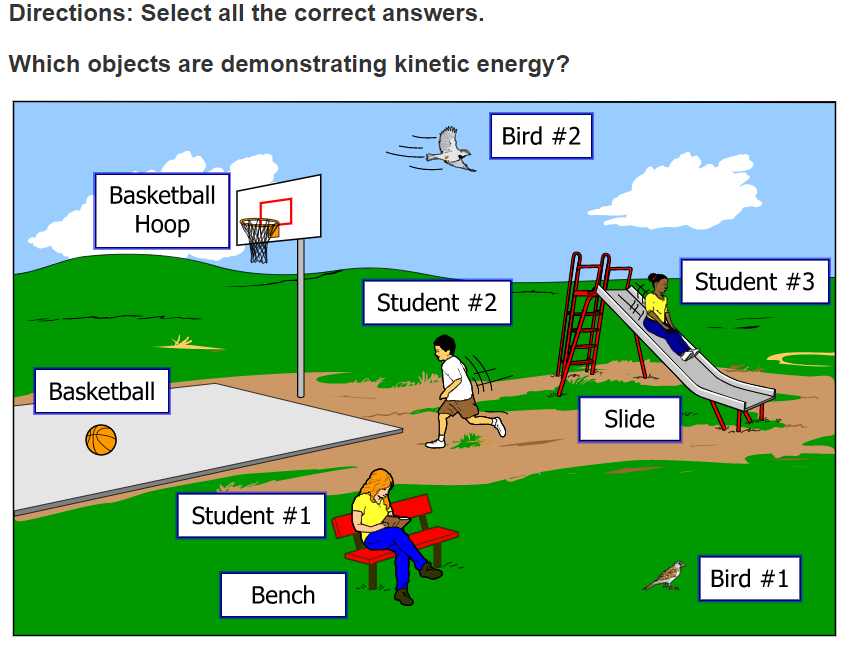 Note: It is inappropriate for an Examiner to interpret or describe the graphics or art contained within an item.Read as:Directions: Select all the correct answersWhich objects are demonstrating kinetic energy?Please refer to the picture on your screen (or in your test book). Read as: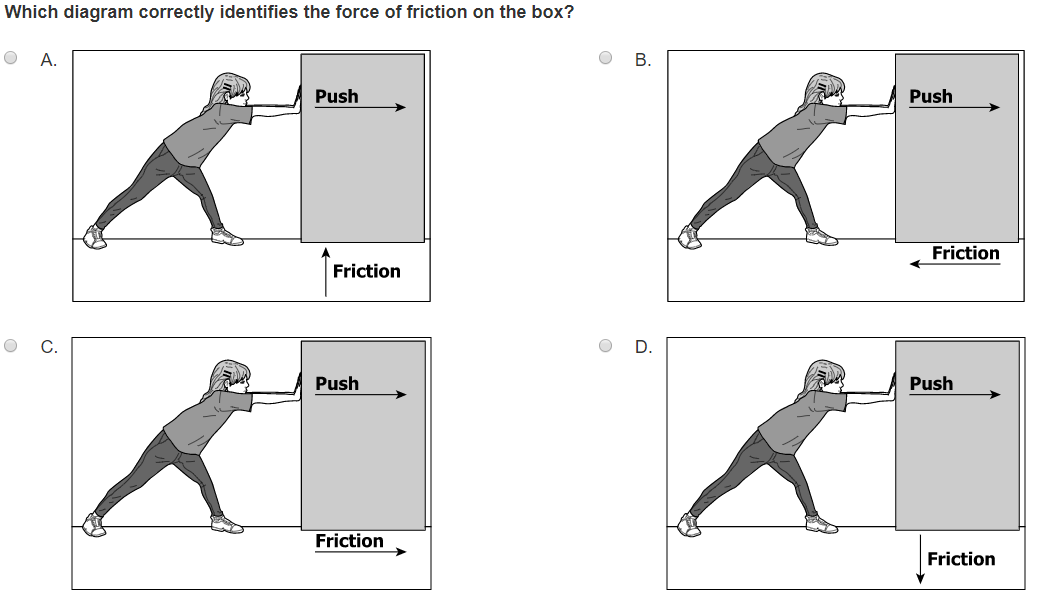 Which diagram correctly identifies the force of friction on the box?Each diagram has labels from top to bottom Push, FrictionPlease refer to the diagrams on your screen (or in your test book) A, B, C, D. 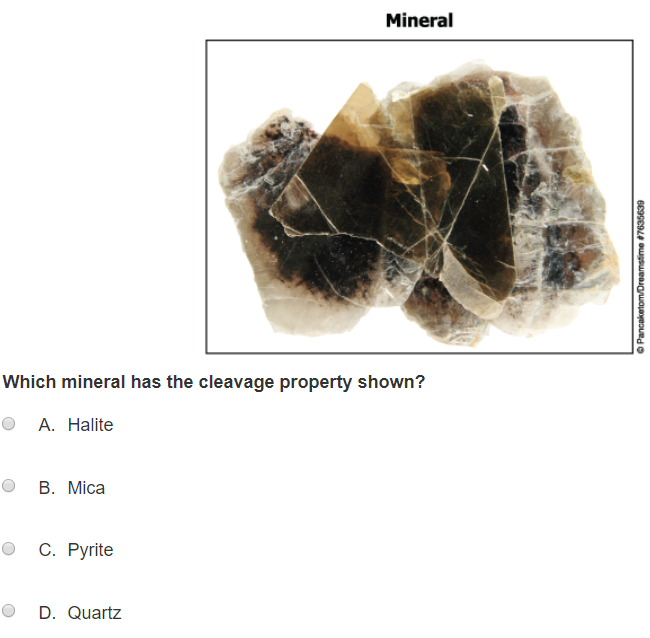 Read as:A photograph titled Mineral, please refer to the photograph on your screen (or in your test book).Which mineral has the cleavage property shown?HaliteMicaPyriteQuartzExample 5: Symbols and Elements Symbols of elements are read as printed. Do NOT read the name of the element unless it is spelled out. 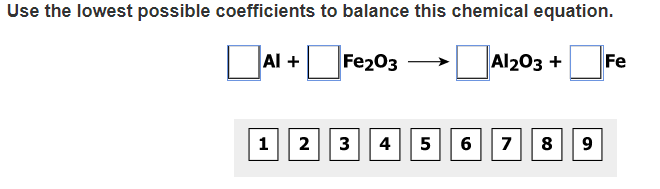 Read as:Use the lowest possible coefficients to balance this chemical equation.Please refer to the chemical equation on your screen (or in your test book).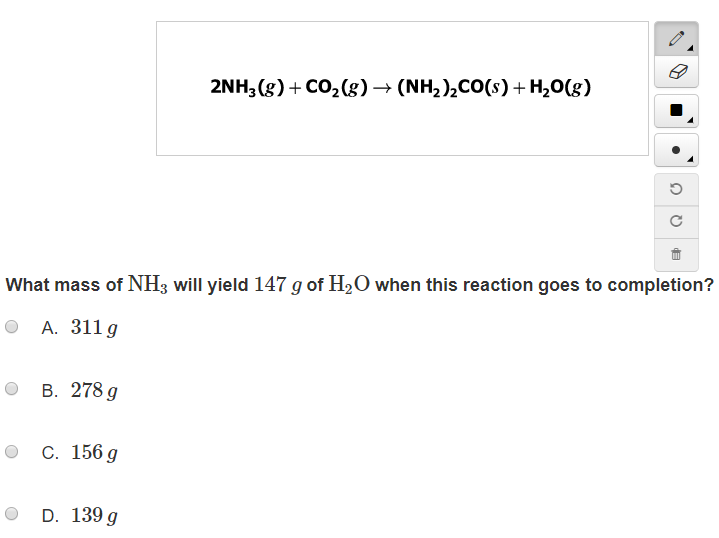 Read as:What mass of N-H-three will yield 147grams of H-two-O when this reaction goes to completion?311 grams278 grams156 grams139 gramsPlease refer to the chemical equation on your screen (or in your test book).Example 6: Scientific MeasurementsQuantity abbreviations are read as words unless the item specifically asks which abbreviation means the word. For example, L is read as liter and m\s is read as meters per second. If a unit of quantity is one or fewer, use singular of the quantity. For example, liter, milligram, meter, and gram.Measurements:Read measurements by speaking the whole word the symbol represents.Read-Aloud Guidelines for SOL History/Social Science AssessmentsStudents who are determined eligible for the read-aloud accommodation on History/Social Science assessments may have test items read aloud to them. History/Social Science test items can include a variety of maps, charts, diagrams, and tables. These items require attention from the Examiner prior to being read aloud to the student. Guidelines are provided below.The Examiner should be familiar with all symbols that might be included in a specific type of test question. This can only be ensured by using an Examiner familiar with the content area being assessed.In many instances, the item may refer the reader to a figure or drawing. It is appropriate for the Examiner to refer the reader to the same figure or drawing immediately after reading the section of the item that directs the reader.The Examiner should ensure that reading information aloud does not clue the student to a response. When in doubt, the Examiner should use the statement, "Please refer to the ______ in your test book” or “Please refer to the ______ on your screen.” Maps, charts, diagrams, and tables: It is permissible to read text in maps, charts, diagrams, and tables. It is not permissible to describe or interpret information contained in maps, charts, diagrams, and tables in any way. Maps, charts, diagrams and tables should be read in the order that is most relevant for that individual item. The Examiner should NOT describe or interpret information contained in a photograph. An attempt to describe or interpret information in a photograph could clue the student to a response. History/Social Science Read-Aloud Item ExamplesThe examples on the following pages are test items from released test forms and practice items and are intended to assist teachers, administrators, and other school personnel in reading various history/social science items. Some items will have an explanation as to why the items are read a particular way and the possible issues that could arise when reading a specific type of item.This text must be read exactly as written using a natural tone and manner. Other text is information for the Examiner and should not be read to students. If a mistake is made in reading a test item, the Examiner should stop and say, “No, that is wrong. I must read it to you again.” Then re-read the test item. Example 1: Timelines Timelines:Timelines should be read “A timeline entitled…” from left to right.The year label will be read first, followed by the description of the event for each entry on the timeline. 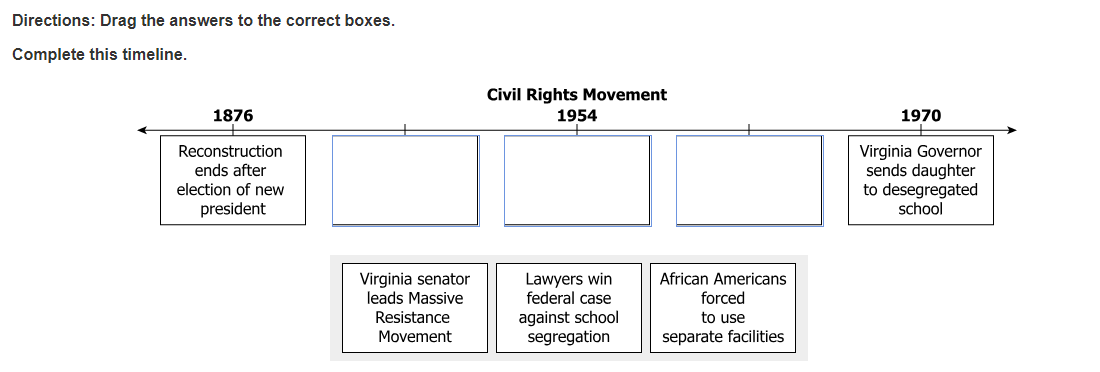 Note: The Examiner must not to refer to the "beginning and ending" or "starting at" and "ending with" when reading time charts or timelines. These terms may clue an answer. Read as:Directions: Drag the answers to the correct boxes. Complete this timeline.A timeline entitled Civil Rights Movement.From left to right. Eighteen-seventy-six, Reconstruction ends after election of new president. Empty box, Nineteen fifty-four, empty box. Empty box, Nineteen-seventy, Virginia Governor sends daughter to desegregated school.A gray box from left to right.Virginia senator leads Massive Resistance Movement.Lawyers win federal case against school segregation.African Americans forced to use separate facilities.Example 2: Headlines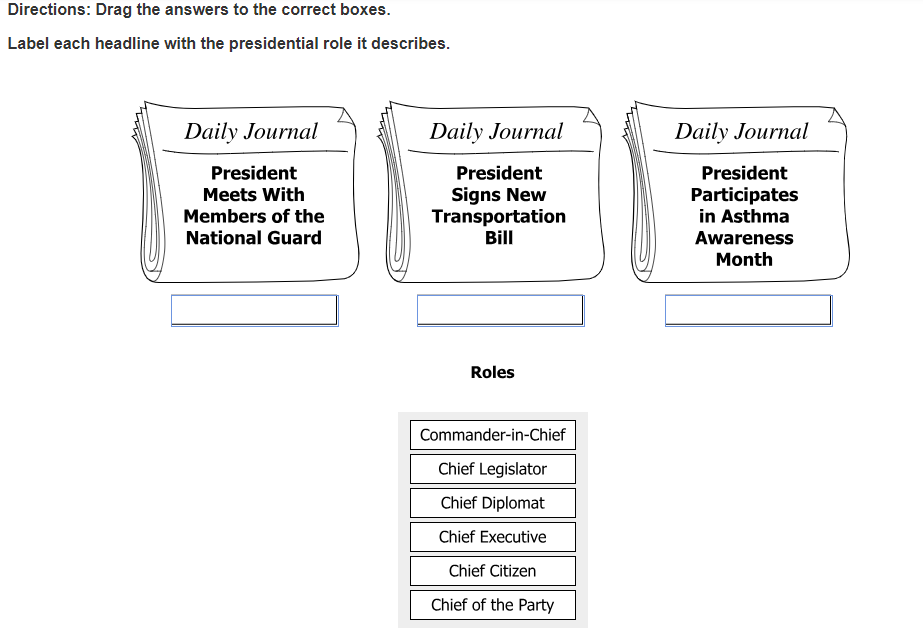 Read as:Directions: Drag the answers to the correct boxes. Label each headline with the presidential role it describes.From left to right. At left, Daily Journal, President Meets With Members of the National Guard, empty box. At Center, Daily Journal, President Signs New Transportation Bill, empty box. At right, Daily Journal, President Participates in Asthma Awareness Month, empty box.RolesGray box, from top to bottom.Commander-in-ChiefChief LegislatorChief DiplomatChief ExecutiveChief CitizenChief of the PartExample 3: DrawingsDrawings:Drawings, illustrations, and pictures with labels are read from left to right, top to bottom. 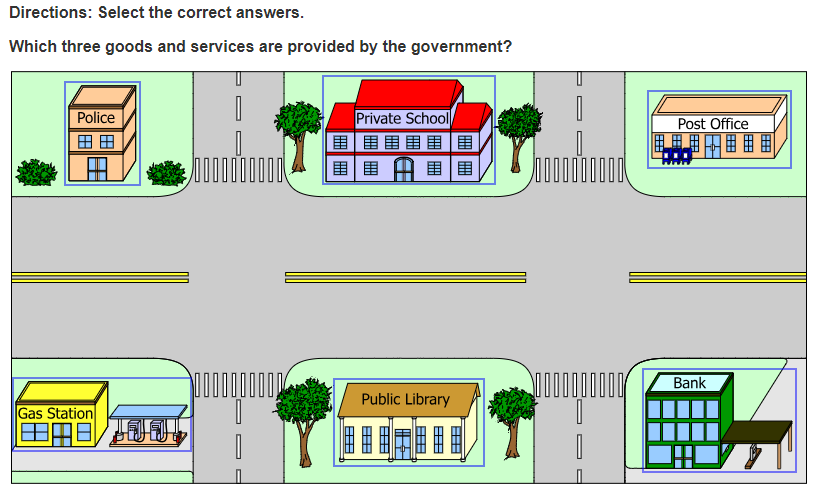 Read as:Directions: Select the correct answersWhich three goods and services are provided by the government?A drawing. At top, from left to right, Police, Private School, Post Office.At bottom, from left to right, Gas Station, Public Library, Bank.Example 4: Diagrams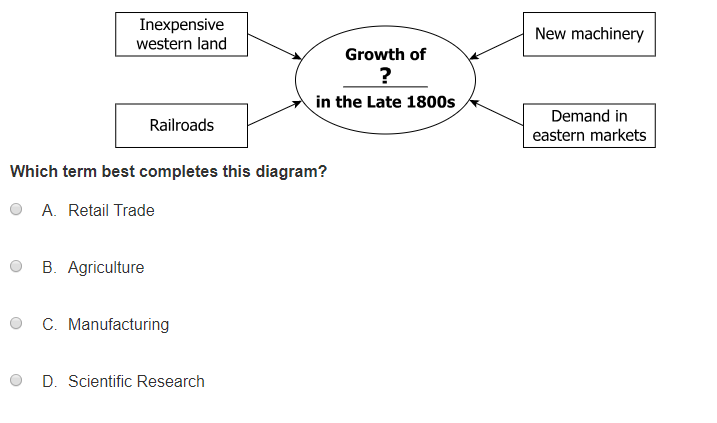 Read as:A diagram, at left, Inexpensive western land, Railroads. At center, Growth of, question mark, in the Late 1800s.At right, New machinery, Demand in eastern markets.Which term best completes this diagram?A Retail TradeB AgricultureC ManufacturingD Scientific ResearchExample 5: ChartCharts:Charts are read from top “at top,” to bottom, “at bottom.”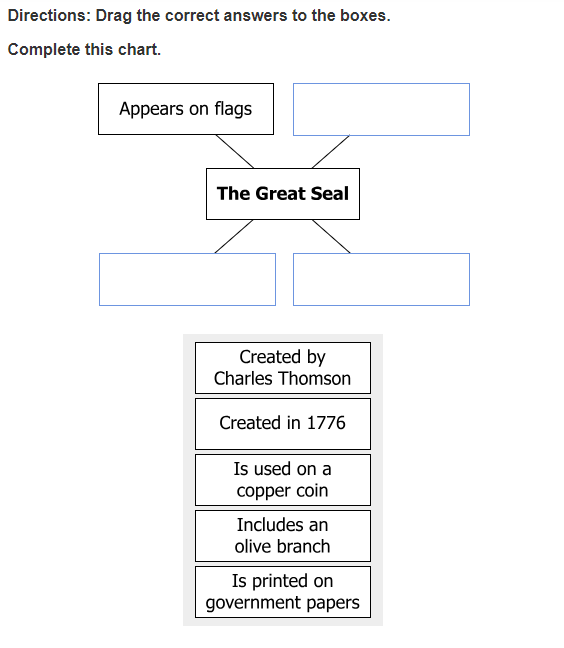 Read as:Directions: Drag the correct answers to the boxes. Complete this chart.At top, from left to right, Appears on flags, empty box. At center, The Great Seal. At bottom from left to right, empty box, empty box.Gray box, from top to bottom.Created by Charles ThomsonCreated in 1776Is used on a copper coinIncludes an olive branchIs printed on government papersExample 6: MapsMaps:Art, illustrations, and landmarks on maps should NOT be read.Map legends should NOT be read.For many items containing complex maps, it may be impossible to accurately read aloud the contents of the map without making the question too complex for the student to understand. In these cases, use the statement, "Please refer to the map in your test book,” or “on your screen.”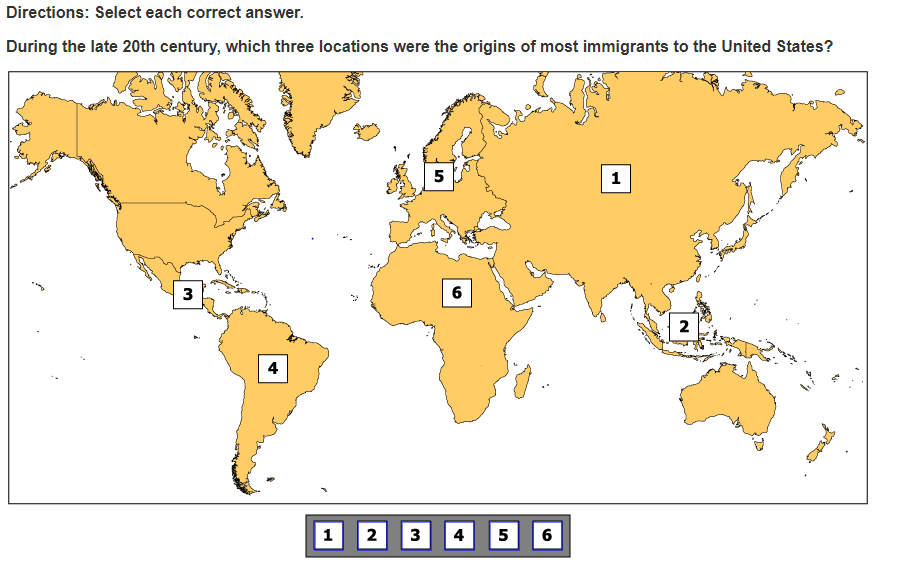 Read as:Directions: Select each correct answer.During the late 20th century, which three locations were the origins of the most immigrants to the United States?A map with labels one through six. Gray box, from left to right, one, two, three, four, five, six.Read-Aloud Guidelines for Technology-Enhanced Items (TEI) Technology-enhanced items (TEI) are computer delivered items that allow students to indicate their responses in ways other than multiple-choice formats. TEI types include formats such as drag-and-drop, hot text, hot spot, bar graph or histogram, and fill-in-the-blank. These types of items are used in all content area Standards of Learning (SOL) assessments.Guidelines for administering the read-aloud accommodation for the TEIs are provided on the following pages.Some items contain directions that appear on the top of the screen. If directions are provided, they must be read by the Examiner.In items that contain highlighting or underlining, the Examiner must state highlighting or underlining before and after each word(s) that contains highlighting or underlining.Examiners must not describe any pictures that accompany the item. Students should be referred to the screen.The following items are intended to assist Examiners with how to read the various TEI types found in the SOL tests. Some items include an explanation of why the items are read a particular way and possible issues that could arise when reading a specific type of item. Example 1: Hot TextHot Text:Hot text should be read like all other words in the selection.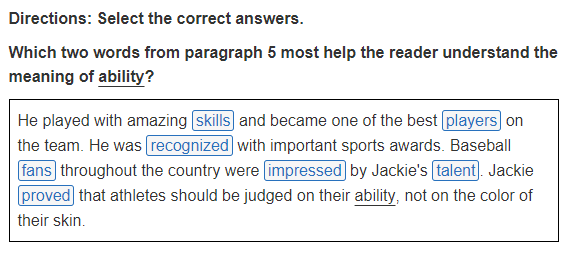 Read as:Directions: Select the correct answers.Which two words from paragraph 5 most help the reader understand the meaning of, underline, ability, stop underline?A box, He played with amazing skills and became one of the best players on the team. He was recognized with important sports awards. Baseball fans throughout the country were impressed by Jackie’s talent. Jackie proved that athletes should be judged on their, underline, ability, stop underline, not on the color of their skin.Example 2: Hot Spot (Complex) 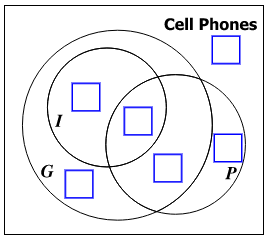 Read as:Refer to the empty boxes in the diagram.Example 3: Number LineNumber Line:Read number line per the number line entry.Read “a box” and the number of rays for the answer options.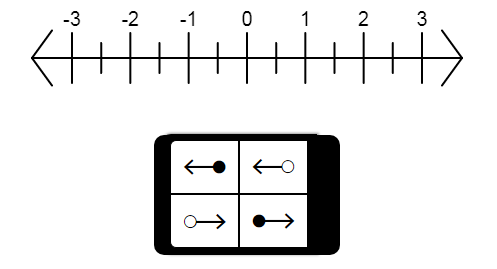 Read as:A number line from negative three to three in labeled increments of one.A box, four raysExample 4: Drag-and-Drop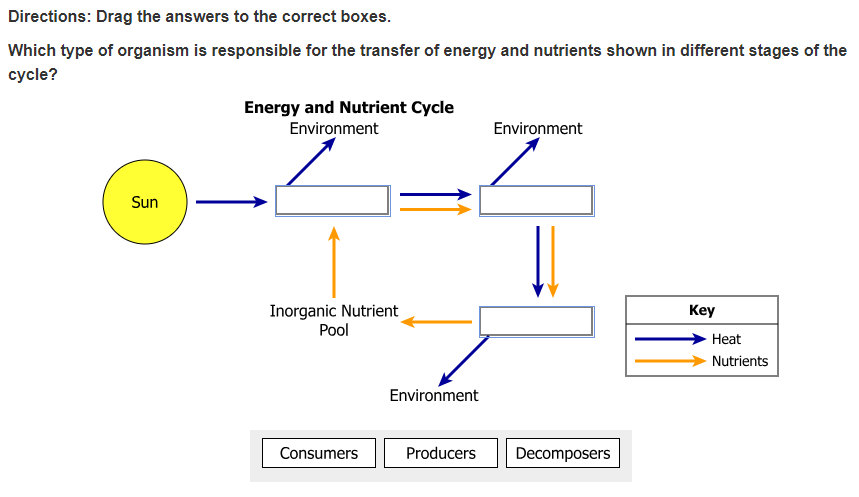 Read as:Directions: Drag the answers to the correct boxes. Which type of organism is responsible for the transfer of energy and nutrients shown in different stages of the cycle? A diagram titled, Energy and Nutrient Cycle. At top, from left to right. Sun, Environment, Environment.At bottom from left to right, Inorganic Nutrient Pool, Environment.Key (pause) navy arrow, heat (pause) orange arrow, nutrients. Please refer to the diagram on your screen.Gray box from left to right, Consumers, Producers, Decomposers.Item 5: Bar Graph 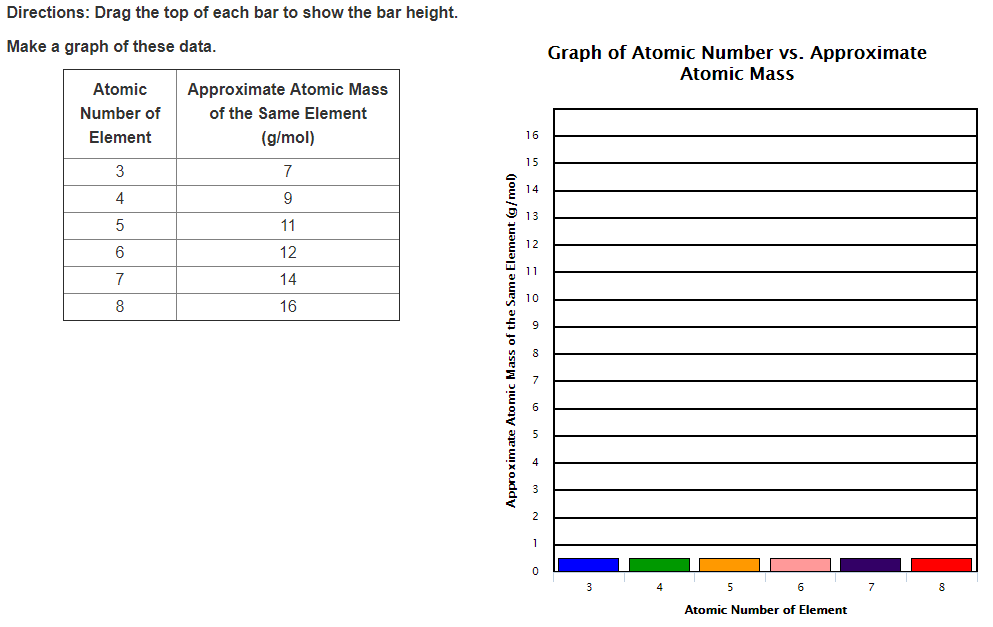 Read as:Directions: Drag the top of each bar to show the bar height. Make a graph of these data.At left a two-column table. Header row, Atomic Number of Element, Approximate Atomic Mass of the Same Element, grams per mol.Next row, three, seven; next row, four, nine; next row, five, eleven; next row, six, twelve; next row, seven, fourteen; last row, eight, sixteen. At right a graph titled, Graph of Atomic Number versus Approximate Atomic Mass.The vertical axis is Approximate Atomic Mass of the Same Element, grams per mol from zero to sixteen in increments of one.The horizontal axis is Atomic Number of Element, from three to eight in increments of one.Please refer to the graph on your screen.Item 6: Fill-in-the-Blank 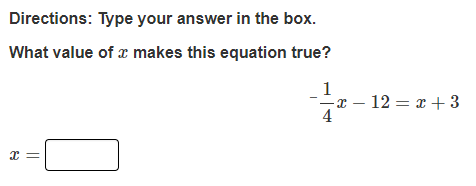 Read as:Directions: Type your answer in the box. What value of x makes this equation true?Negative one-fourth x, minus twelve equals x plus three.x equals empty box.Item 7: Matching Figures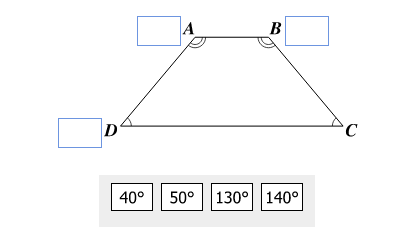 Read as:A figure clockwise from top. Empty box A, B, Empty box, C, Empty box D.Gray box from left to right. Forty degrees, fifty degrees, one hundred thirty degrees,one hundred forty degrees.Example 8: Diagram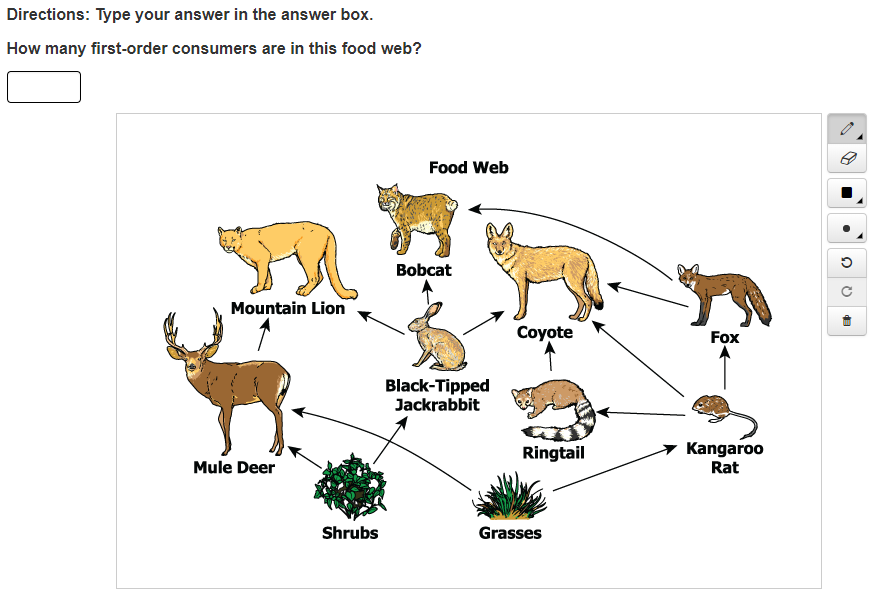 Read as:Directions: Type your answer in the answer box.How many first-order consumers are in this food web?An empty box.A food web titled Food Web.From bottom to top Shrubs, Grasses, Mule Deer, Black-Tipped Jackrabbit, Ringtail, Kangaroo Rat, Mountain Lion, Bobcat, Coyote, Fox.Please refer to the food web on your screen. Item Contains:Examples/Read as:Ellipses: An ellipsis is a row of three periods after a word and is used to signify missing text in a sentence. When ellipses are present in test items, the Examiner should pause briefly and then continue the rest of the statement.The Examiner does not read “dot, dot, dot,” in the passage or sentence, regardless of the location of the ellipsis.Example:"After school I went to her house…and then came home." Read as: "After school I went to her house (pause) and then came home."Copyright: A copyright is the collection of rights that automatically are entrusted to someone who creates an original work. When copyrights are present in test passages or items, the Examiner does not read the copyright text.Example:“On D Street” from Wickett’s Remedy by Myla Goldberg, copyright© 2005 by Myla Goldberg.Read as:“On D Street” from Wickett’s Remedy by Myla Goldberg.Item Contains:Examples/Read as:Homophones: Homophones are words with the same pronunciation but different meanings. When homophones appear in the answer options of a test item, the Examiner does not read the options as this could lead to clueing of the test item assessed.Example:Which word in paragraph 1 has a homophone?longonedarknessanotherRead as: Which word in paragraph 1 has a homophone?Please refer to the answer options on your screen. or Please refer to the answer options in your test booklet.Paragraph Numbers: Paragraph numbers will appear in reading passages of the SOL tests. When paragraph numbers appear, the Examiner does not read the paragraph numbers in fiction or nonfiction text, nor in lines of poems.Example:1 Alice groanedRead as:Alice groanedPermissions: Permissions will appear at the end of reading passages. When permissions are present, the Examiner does not read permissions at the end of the passages.Example:“On D Street” from Wickett’s Remedy by Myla Goldberg, copyright© 2005 by Myla Goldberg. Used by permission of Doubleday, a division of Random House.Read as:The Examiner does not read permissions at the end of the passages.Trademark Statements and Symbols: Trademark statements and symbols will appear at the end of the reading passage. When trademark statements and symbols appear at the end of a reading passage, the Examiner does not read that information. Example: 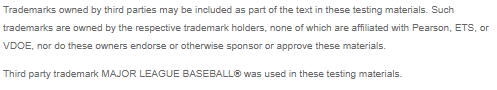 Read as:The Examiner does not read trademark statements or trademark symbols in the reading passages.Boxed Text: When text appears in a box, the Examiner will read it as, “A box.”Example: 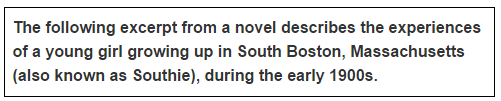 Read as:	A box, the following excerpt from a novel describes the experiences of a young girl growing up in South Boston, Massachusetts (short pause) (also known as Southie) (short pause), during the early nineteen hundreds.Item Contains:Examples/Read as:Commas: A comma is a punctuation mark that separates words, clauses, or ideas within a sentence. The Examiner will read test items with commas using a short pause. Example:We had coffee, cheese and crackers, and grapes.Read as:	We had coffee (short pause) cheese and crackers (short pause) and grapes.Headers: Headers are subtitles or phrases that briefly describe a section of a passage. When headers appear between paragraphs in reading passages, the Examiner should read the headers with the same pause used for titles.Example: 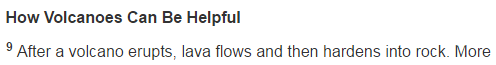 Read as:How Volcanoes Can Be Helpful. (pause) After a volcano erupts,(short pause) lava flows and then hardens into rock.Parentheses: Parentheses are used to enclose additional information, such as a comment, an example, or a brief explanation. When parentheses appear in test items, the Examiner does not read the parentheses. The Examiner will have a short pause before and after each parenthesis.Example: Read as:A box, the following excerpt from a novel describes the experiences of a young girl growing up in South Boston, Massachusetts (short pause) (also known as Southie) (short pause), during the early nineteen hundreds. Underlines: The Examiners should not emphasize the underlined individual words, sentences, or phrases within a test item. Underlines are read the same across items. In all grades and content areas, the Examiner will read “underline…stop underline.An underline should not be read when it designates a prefix/suffix. The prefix or suffix should be read as separate letters. The Examiner should read the options exactly as written, using a natural tone, and without emphasizing the prefix/suffix in any word.Example: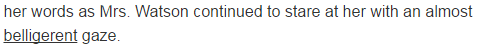 Read as:…her words as Mrs. Watson continued to stare at her with an almost, underline, belligerent, stop underline, gaze.Example:Which word from the story uses –ing the same way it is used in enduring?
A. string
B. marching
C. anything
D. bringRead as:Which word from the story uses i-n-g the same way it is used in enduring?stringmarchinganythingbringWhole Numbers(not assessing place value)Whole Numbers (assessing place value)16 Read as: sixteen16 Read as: one six56 Read as: fifty-six56 Read as: five six465 Read as: four hundred sixty-five465 Read as: four six five1,310 Read as: one thousand three hundred ten1,310 Read as: one comma three one zeroDecimal NumbersRead as:0.5zero point five36.7thirty-six point seven25.16twenty-five point one sixFractionsRead as:one-halfthirteen twenty-eighthsthree and one-fourthsixty-three and three-fourthsPercentagesRead as:75%seventy-five percent2.5%two point five percent0.24%zero point two four percentCurrencyRead as:$3.25three dollars and twenty-five cents$0.45forty-five cents$5,325five thousand three hundred twenty-five dollarsNegative/Positive NumbersRead as:-7negative seven- negative five–eighths- 4.31negative four point three one+8positive eightDates and YearsRead as:1945nineteen forty-five2008two thousand eightDec. 6, 2015December sixth, two thousand fifteenTimeRead as:9:00 a.m.nine a.m.6:30 p.m.six thirty p.m.Symbols/OperationsRead as:=equals≠not equal toless thangreater than≤less than or equal to≥greater than or equal todegrees Fahrenheitdegrees Celsiuspipercentfactorialinfinitymusigmaprime+plus−minus or ∕divided byX or timesplus or minusProbabilityRead as:P (orange) = Probability of orange is one-sixthExponents and RadicalsRead as:42four squared or four to the second power93nine cubed or nine to the third power54five to power of four√2the square root of two3 + 6 =3three times the square root of two x minus 4 close square root, plus six equals threef (x) = 9 log ( x) +5f of x equals nine log of, left parenthesis, two fifths x, right parenthesis, plus fiveRatiosRead as:3:5the ratio three to fiveAbsolute ValueRead as:the absolute value of fivethe absolute value of negative sixteenthe absolute value of two plus seven, close absolute valueOrdered PairRead as:(4,2)ordered pair four, two(-2,4)ordered pair negative two, four{(2,3) (3,4) (4,5)}The set or ordered pairs two, three. three, four. four, five.Given: Circle W W (-4,6)Given circle W. Point W represented by the ordered pair negative four, sixThe line y=x+3 passes through (2,4)The line y equals x plus three passes through the point represented by the ordered pair two, fourFunction NotationRead as:f (x)f of xf (g (x))f of g of xf (x+1)f of left parenthesis x plus one right parenthesis f -1 (x) = -x – 2f inverse of x equals negative two-thirds x minus twoInterval NotationRead as:[0,2)Interval zero twoA. (-∞, -3]B. [-3,0]C. [0,2)D. (2, ∞)A. Interval negative infinity negative threeB. Interval negative three zeroC. Interval zero twoD. Interval two infinityLogical ArgumentsRead as:Implies ()p q Read as: if p then qEquivalent ()p q Read as: p if and only if q Therefore () p  q Read as: therefore p and qCaret ()p  q Read as: p and q Reversed Caret ()p  q Read as: p or qGeometric SymbolsRead as:line ABray ABline segment ABABthe length of line segment AB or the distance from A to Bangle ABCmthe measure of angle ABCarc ABmthe measure of arc ABtriangleis congruent tois parallel tois perpendicular toLength (Metric)Read as:mmmillimetercmcentimeter dmdecimetermmeterdamdecameterhmhectometerkmkilometerMass (Metric)Read as:mg milligramcgcentigramdgdecigramggramdagdecagramhghectogramkgkilogramVolume (Metric)Read as:mlmilliliterclcentiliterdldeciliterlliterdkldekaliterhlhectoliterklkiloliterLength ( US Customary)Read as:ininchftfootydyardmimileWeight ( US Customary)Read as:ozouncelbpoundVolume (US Customary)Read as:ozounceccupptpintqtquartgalgallonVolume and AreaRead as:in3cubic inches or inches cubedcm2square centimeters or centimeters squaredLength (Metric)Read as:mmmillimetercmcentimeter dmdecimetermmeterdamdecameterhmhectometerkmkilometerMass (Metric)Read as:mgmilligramcgcentigramdgdecigramggramdagdecagramhghectogramkgkilogramVolume (Metric)Read as:mlmilliliterclcentiliterdldeciliterlliterdkldekaliterhlhectoliterklkiloliterLength ( US Customary)Read as:ininchftfootydyardmimileWeight ( US Customary)Read as:ozouncelbpoundVolume (US Customary)Read as:ozounceccupptpintqtquartgalgallonVolume and Area MeasurementsRead as:in3cubic inches or inches cubedcm2square centimeters or centimeters squaredSpeedRead as:rpmrevolutions per minutemphmiles per hourTemperatureRead as:degrees Celsiusdegrees FahrenheitKKelvinTabsolute temperaturePressureRead as:psipounds per square inchatmatmosphereskpakilopascalsTimeRead as:msecmillisecondsecsecondmyamillions of years agoMiscellaneousRead as:acalternating currentdcdirect currentbpboiling pointmpmelting pointvvoltwwattkwkilowattkwhkilowatt hourmol wtmolecular weightsdstandard deviationDbdecibelHzhertzppmparts per millionSTPstandard temperature and pressure